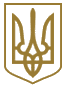 МІНІСТЕРСТВО ОСВІТИ І НАУКИ УКРАЇНИНАКАЗЗареєстровано в Міністерстві юстиції України
07 травня 2020 р. за N 410/34693Про затвердження Типового переліку засобів навчання та обладнання для навчальних кабінетів і STEM-лабораторійВідповідно до абзацу сьомого частини другої статті 54 Закону України "Про повну загальну середню освіту", пункту 8 Положення про Міністерство освіти і науки України, затвердженого постановою Кабінету Міністрів України від 16 жовтня 2014 року N 630, на виконання пункту 3 розпорядження Кабінету Міністрів України від 12 лютого 2020 року N 110-р "Деякі питання фінансування у 2020 році оснащення закладів загальної середньої та професійної (професійно-технічної) освіти, що забезпечують здобуття повної загальної середньої освіти"НАКАЗУЮ:1. Затвердити Типовий перелік засобів навчання та обладнання для навчальних кабінетів і STEM-лабораторій, що додається.2. Затвердити зміни до Типового переліку комп'ютерного обладнання для закладів дошкільної, загальної середньої та професійної (професійно-технічної) освіти, затвердженого наказом Міністерства освіти і науки України від 02 листопада 2017 року N 1440, зареєстрованим в Міністерстві юстиції України 15 січня 2018 року за N 55/31507, що додаються.3. Визнати таким, що втратив чинність, наказ Міністерства освіти і науки України від 22 червня 2016 року N 704 "Про затвердження Типового переліку засобів навчання та обладнання навчального і загального призначення для кабінетів природничо-математичних предметів загальноосвітніх навчальних закладів", зареєстрований в Міністерстві юстиції України 28 липня 2016 року за N 1050/29180.4. Директорату шкільної освіти (Осмоловський А.) забезпечити в установленому порядку подання цього наказу на державну реєстрацію до Міністерства юстиції України.5. Департаменту забезпечення документообігу, контролю та інформаційних технологій (Єрко І.) зробити відмітку у справах архіву в установленому порядку.6. Цей наказ набирає чинності з дня його офіційного опублікування.7. Контроль за виконанням цього наказу залишаю за собою.ЗАТВЕРДЖЕНО
Наказ Міністерства освіти і науки України
29 квітня 2020 року N 574Зареєстровано
в Міністерстві юстиції України
07 травня 2020 р. за N 411/34693Типовий перелік засобів навчання та обладнання для навчальних кабінетів і STEM-лабораторій1. Цей Типовий перелік визначає вимоги до засобів навчання та обладнання, якими можуть бути обладнані навчальні кабінети біології, географії, математики, фізики, хімії і STEM-лабораторії державних і комунальних закладів загальної середньої та професійної (професійно-технічної) освіти, що забезпечують здобуття повної загальної середньої освіти, (далі - навчальні кабінети і STEM-лабораторії), з урахуванням вимог новітніх освітніх технологій і методів навчання.Вимоги до комп'ютерного обладнання (у т. ч. флеш-накопичувачів, навушників, мережевого обладнання, модуля для зберігання планшетів та ноутбуків з можливістю заряджання), яким комплектуються навчальні кабінети і STEM-лабораторії, визначаються відповідно до Типового переліку комп'ютерного обладнання для закладів дошкільної, загальної середньої та професійної (професійно-технічної) освіти, затвердженого наказом Міністерства освіти і науки України від 02 листопада 2017 року N 1440, зареєстрованим в Міністерстві юстиції України 15 січня 2018 року за N 55/31507. Характеристики комп'ютерного обладнання, яким комплектуються навчальні кабінети і STEM-лабораторії, повинні відповідати оптимальним вимогам для програмного забезпечення та іншого цифрового обладнання такого навчального кабінету або приміщення закладу. Комп'ютерне обладнання повинне бути сумісним з іншим обладнанням (цифровими вимірювальними комп'ютерними комплексами, цифровими мікроскопами, цифровими документ-камерами, навчальними роботами, 3D принтерами, 3D сканерами тощо) навчальних кабінетів і STEM-лабораторій.2. У цьому Типовому переліку терміни вживаються у таких значеннях:гербарій - колекція (зібрання) спеціально зібраних і засушених рослин, призначена для навчальних цілей;засоби навчання - матеріальні та інформаційні об'єкти, що використовуються для організації, забезпечення та реалізації освітнього процесу (дидактичні матеріали, електронні освітні ресурси тощо);інструменти навчальні - ручні та механізовані знаряддя або пристрої (обробні, монтажні, контрольно-вимірювальні, креслярські, художні, садово-городні), призначені для виконання здобувачами освіти практичної роботи;карта навчальна - картографічний твір встановленого формату, що побудований в картографічній проекції, узагальнений і виконаний у певній системі умовних позначень зображення поверхні Землі, іншого небесного тіла чи наземного простору з розміщеними на них об'єктами реальної дійсності, зміст якого визначається навчальними програмами;колекція - зібрання однорідних предметів, підібраних за родовими та систематизованих за видовими ознаками, яке використовується як навчально-наочний посібник;комплекс - системна комбінація будь-яких видів засобів навчання, обладнання, функціонально пов'язаних між собою та організованих як єдине ціле для забезпечення досягнення визначеної освітньої мети;комплект - набір будь-яких видів засобів навчання, обладнання, змістовно пов'язаних між собою та призначених для забезпечення досягнення визначеної освітньої мети;макет - різновид моделі навчальної, яка є об'ємно-просторовою композицією комплексу структурно взаємопов'язаних окремих об'єктів, що вивчається або використовується в освітньому процесі;мікропрепарати - дрібні об'єкти, які важко розпізнати неозброєним оком (цілі організми, клітини та зрізи клітин і тканин рослин, тварин і людини) і які потребують використання електронної та оптичної апаратури;модель навчальна - засіб навчання переважно демонстраційного типу, що спрощено відтворює об'єкт вивчення, якщо його неможливо або складно демонструвати в натуральному вигляді; об'ємне або площинне відображення (копія) об'єкта, процесу чи явища, взаємозв'язків між їх частинами, з більшою або меншою умовністю у відтворенні принципів, властивостей будови та функціонування, що вивчаються чи використовуються в освітньому процесі;муляж - різновид моделі навчальної, який максимально наближено відтворює зовнішні властивості об'єкта, що вивчається, ігноруючи його внутрішню будову;набір - сукупність однорідних предметів, які разом становлять ціле;посуд - порожнисті вироби зі скла, глини, пластику, металу та інших твердих матеріалів, призначені для зберігання речовин, препаратів тощо;таблиця навчальна - друкований листовий наочний посібник, що містить цифровий чи текстовий матеріал, малюнки, графічні зображення для ілюстрації теми чи розділу навчальної програми з розташуванням їх за певною системою і призначений для демонстрації в умовах навчальної аудиторії;STEM-лабораторія - навчальний кабінет або приміщення закладу освіти, оснащене сучасними засобами навчання та обладнанням, для залучення здобувачів освіти до навчально-дослідницької, дослідницько-експериментальної, конструкторської, винахідницької та пошукової діяльності відповідно до стандартів освіти, освітніх та навчальних програм з використанням проєктних технологій в освітньому процесі.3. Оснащення повинно відповідати вимогам:законодавства про мову (в т. ч. для програмного та методичних матеріалів);стандарту освіти;необхідності і достатності матеріального та методичного забезпечення освітнього процесу для повної реалізації освітніх та навчальних програм;комплектності і модульності, що враховують реальні особливості закладів освіти та потреби учасників освітнього процесу;відповідності вимогам санітарного законодавства, пожежній та електробезпеці, вимогам охорони здоров'я здобувачів освіти і охорони праці працівників закладів освіти;універсальності - можливості застосування навчального обладнання для вирішення комплексу завдань у освітній і позаурочній діяльності, в інформатичній, технологічній, природничій, математичній, мистецькій освітніх галузях, із використанням різних методик навчання тощо;забезпеченості ергономічного режиму роботи здобувачів освіти та педагогічних працівників;узгодженості спільного використання (змістового, функціонального, технологічного, програмного тощо).4. Засоби навчання та обладнання (крім деяких витратних матеріалів), що поставляються та використовуються в освітньому процесі в навчальних кабінетах і STEM-лабораторіях, повинні мати гігієнічний сертифікат або висновок державної санітарно-епідеміологічної експертизи, та технічний паспорт на виріб, та декларацію про відповідність вимогам технічних регламентів; бути укомплектованими інструкціями про використання та зберігання викладеними українською мовою, та обов'язковими методичними матеріалами для різних видів робіт відповідно до освітніх та навчальних програм.Усі витратні матеріали мають бути доступними для придбання в Україні.5. Засоби навчання та обладнання, якими можуть бути обладнані STEM-лабораторії закладів загальної середньої та професійної (професійно-технічної) освіти, що забезпечують здобуття повної загальної середньої освіти, повинні відповідати вимогам, наведеним у таблиці 1:Таблиця 1____________
* Кількість одиниць засобів навчання та обладнання, що входять до комплектів, визначається відповідно до середньої наповнюваності класів закладу загальної середньої освіти. Кількість одиниць у переліку зазначена з розрахунку на граничну наповнюваність класу відповідно до законодавства (30 учнів).6. Мультимедійне обладнання, електронні освітні ресурси та пристосування для навчальних кабінетів та STEM-лабораторій повинні відповідати вимогам, наведеним у таблиці 2:Таблиця 27. Засоби навчання і обладнання для кабінету біології повинні відповідати вимогам, наведеним у таблиці 3:Таблиця 38. Засоби навчання і обладнання для кабінету географії повинні відповідати вимогам, наведеним у таблиці 4:Таблиця 49. Засоби навчання і обладнання для кабінету математики повинні відповідати вимогам, наведеним у таблиці 5:Таблиця 510. Засоби навчання і обладнання для кабінету фізики повинні відповідати вимогам, наведеним у таблиці 6:Таблиця 611. Засоби навчання і обладнання для кабінету хімії повинні відповідати вимогам, наведеним у таблиці 7:Таблиця 7____________
* Кількість одиниць засобів навчання та обладнання, що входять до комплектів, комплексів, наборів, визначається відповідно до середньої наповнюваності класу закладу загальної середньої освіти.29.04.2020м. КиївN 574Т. в. о. МіністраЛ. МандзійПОГОДЖЕНО:Перший заступник Голови
Антимонопольного Комітету України -
державний уповноваженийО. ПіщанськаГолова
Антимонопольного Комітету УкраїниЮ. ТерентьєвВ. о. Міністра цифрової
трансформації УкраїниО. ВискубNНайменуванняВимоги до складу обладнанняКількість* комплектів, од.Примітка1.3D принтер разом з витратними матеріалами на навчальний рік- 3D принтер з відповідними витратними матеріалами для виготовлення запланованих здобувачами освіти виробів протягом одного навчального року;
- програмне забезпечення;
- методичні матеріали для використання в освітньому процесідо 3Дозволяється використовувати витратні матеріали крім ABS-пластику (наприклад, дозволяється використовувати PLA-пластик (для моделей із закритою конструкцією) або гуму)2.3D сканер- 3D сканер;
- програмне забезпечення;
- методичні матеріали для використання в освітньому процесідо 3За потребою3.3D ручки разом з витратними матеріалами на навчальний рік- 3D ручки з відповідними витратними матеріалами для виготовлення запланованих здобувачами освіти виробів протягом одного навчального року;
- методичні матеріали для використання в освітньому процесідо 15За потребою. Для здобувачів початкової освіти4.Цифровий фрезерувальний верстат з числовим програмним управлінням з витратними матеріалами на навчальний рік- цифровий фрезерувальний верстат з числовим програмним управлінням;
- спеціальний захисний стіл, комплект захисних окулярів;
- спеціальний набір інструментів для експлуатації цифрового фрезерувального верстату та фінального оброблення виробів;
- витратні матеріали для виготовлення запланованих здобувачами освіти виробів протягом одного навчального року;
- програмне забезпечення;
- методичні матеріали для використання в освітньому процесі1За потребою та за умови наявності системи пожежного захисту, вентиляції, спеціального освітлення (необхідних для забезпечення безпечної роботи з верстатом) і фахівця в закладі освіти з використання верстату5.Цифровий токарний верстат з числовим програмним управлінням з витратними матеріалами на навчальний рік- цифровий токарний верстат з числовим програмним управлінням;
- спеціальний захисний стіл, комплект захисних окулярів;
- спеціальний набір інструментів для експлуатації цифрового токарного верстату та фінального оброблення виробів;
- витратні матеріали для виготовлення запланованих здобувачами освіти виробів протягом одного навчального року;
- програмне забезпечення;
- методичні матеріали для використання в освітньому процесі1За потребою та за умови наявності системи пожежного захисту, вентиляції, спеціального освітлення (необхідних для забезпечення безпечної роботи з верстатом) і фахівця в закладі освіти з використання верстату6.Цифровий лазерний верстат з числовим програмним управлінням з витратними матеріалами на навчальний рік- цифровий лазерний верстат з числовим програмним управлінням;
- спеціальний захисний стіл, комплект захисних окулярів;
- спеціальний набір інструментів для експлуатації цифрового лазерного верстату та фінального оброблення виробів;
- витратні матеріали для виготовлення запланованих здобувачами освіти виробів протягом одного навчального року;
- програмне забезпечення;
- методичні матеріали для використання в освітньому процесі1Для лазерного гравіювання та вирізання. За потребою та за умови наявності системи пожежного захисту, вентиляції, спеціального освітлення (необхідних для забезпечення безпечної роботи з верстатом) і фахівця в закладі освіти з використання верстату7.Програмовані електронні модулі- мікроконтролери;
- датчики;
- виконавчі механізми;
- програмне забезпечення;
- методичні матеріали для використання в освітньому процесі;
- додаткове обладнання (за потребою - мультиметр, плати прототипування (якщо не входять у комплектацію набору));
- контейнери для зберіганнядо 8Кількість одиниць залежно від комплектації та розрахункової кількості користувачів на навчальний комплект. Використовуються у т. ч. для моделювання розумних пристроїв та вивчення Інтернету речей8.Навчальні роботи- роботизовані навчальні пристрої або системи відповідно до вікової категорії здобувачів освіти;
- програмне забезпечення (може бути як на носії для встановлення на персональні комп'ютери (далі - ПК), або знаходитися у вільному доступі в Інтернеті);
- методичні матеріали для використання в освітньому процесідо 8Кількість одиниць залежно від комплектації та розрахункової кількості користувачів на навчальний комплект9.Фото-відео студія- цифровий фотоапарат та цифрова відеокамера (може бути в одному пристрої);
- 2 або більше швидкісні карти пам'яті для фотоапаратів та відеокамер з обсягом пам'яті не менше 32 Gb;
- штатив(и) для пристрою(їв);
- 2 бездротові мікрофони для запису звуку;
- комплект студійного освітлення;
- комплект фонів (за необхідності - з тримачами);
- програмне забезпечення для оброблення відео та звуку;
- методичні матеріали для використання в освітньому процесі1За потребою10.Мехатронні системи / станції з відповідними витратними матеріалами для експлуатації на навчальний рік- мехатронні системи / станції різних технологічних процесів;
- контролери;
- датчики;
- виконавчі механізми;
- відповідні витратні матеріали для експлуатації мехатронних систем / станцій протягом одного навчального року;
- спеціальний комплект інструментів для обслуговування мехатронних систем / станцій;
- методичні матеріали для використання в освітньому процесі;
- програмне забезпеченнядо 6За потребою та за умови наявності фахівця в закладі освіти з використання обладнання. Повинні відповідати віковій категорії здобувачів освіти11.Комплекти для моделювання / набори для конструювання з різними способами з'єднання деталей- від 50-ти елементів з дерева, пластику, металу тощо або комбінації матеріалів;
- методичні матеріали для використання в освітньому процесі;
- програмне забезпечення (за потребою);
- контейнери для зберіганнядо 15За потребою. Кількість одиниць залежно від комплектації та розрахункової кількості користувачів на 1 навчальний комплект. Можливість багаторазового використання без втрачання якості. За необхідності - сумісність з програмованими електронними модулями та навчальними роботами12.Тренувальні поля для навчальних занять з робототехніки- матова гнучка поверхня (за потребою - з пересувним лабіринтом) для розміщення на столі/столах або підлозі;
- методичні матеріали для використання в освітньому процесіНе менше 4За потребою. Рекомендовано використовувати поля з параметрами від 2 м у довжину та 1,5 м у ширину і більше13.Програмне забезпеченняЗа напрямами роботи, що реалізується в STEM-лабораторії. Кількість відповідно до кількості ПК, на яких використовуватиметься програмне забезпечення14.Вишивальна машина / машинка для вишивки з комп'ютерним управлінням- програмне забезпечення (за потребою);
- методичні матеріали для використання в освітньому процесіДо 2За потребою15.Окуляри/шолом віртуальної реальностіДо 3За потребою16.Додаткові засоби навчання та обладнання для проведення дослідів та здійснення проєктної діяльностіВідповідно до пунктів 6 - 11 цього Типового перелікуНазва засобу/обладнанняВимоги та складовіКількість1. Мультимедійне обладнання1.1. Комплект мультимедійного обладнання. Тип 1
А) Інтерактивна дошка:
дошка прямої проекції з можливістю настінного кріплення;
робоча поверхня білого кольору, тверда, зі спеціальним антиблисковим покриттям, стійким до ушкоджень, розрахована, зокрема, для письма на ній маркерами на водній основі;
мінімальна діагональ 75". Розмір та аспектне співвідношення робочої поверхні дошки має збігатися з розміром та аспектним співвідношенням проекційного зображення проєктора;
дошка повинна забезпечувати можливість управління контентом безпосередньо за допомогою дотиків пальців руки або стилуса / маркера;
гарантія на дошку не менше 3 років
Б) Мультимедійний проєктор з короткофокусним об'єктивом:
світловий потік не менше 3000 ANSI люменів;
роздільна здатність проєктора повинна бути не менше XGA, 1024 х 768 пікселів, або WXGA, 1280 х 800 пікселів;
ресурс роботи лампи не менше 5000 годин у стандартному режимі;
проєктор повинен комплектуватись спеціальним підвісом, який кріпиться безпосередньо над верхнім краєм інтерактивної дошки до стіни або до стелі;
відстань від об'єктива проєктора до площини проекції не більше 1 м;
довжина інтерфейсного дроту - не менша, ніж необхідна для підключення пристрою до ПК педагогічного працівника у місці його встановлення;
гарантія на проєктор не менше 3 років;
гарантія на лампу проєктора не менше
1 року або 1000 годин в робочому режимі
В) Базове програмне забезпечення для інтерактивної дошки та мультимедійного проєктора:
для створення, перегляду та програвання інтерактивного навчального контенту;
сумісне з операційною системою (далі - ОС) ПК педагогічного працівника
Г) Акустична система зовнішня або вбудована в проєктор (за потребою):
потужність не менше ніж 10 Вт11. Мультимедійне обладнання1.2. Комплект мультимедійного обладнання. Тип 2
А) Мультимедійний проєктор з короткофокусним об'єктивом та інтерактивними функціями:
світловий потік не менше 3000 ANSI люменів;
роздільна здатність проєктора повинна бути не менше XGA, 1024 х 768 пікселів, або WXGA, 1280 х 800 пікселів;
ресурс роботи лампи не менше 5000 годин у стандартному режимі;
комплект електронних стилусів / маркерів;
комплект для підвісу (кріплення);
відстань від об'єктива проєктора до площини проекції не більше 1 м;
довжина інтерфейсного дроту - не менша, ніж необхідна для підключення пристрою до ПК педагогічного працівника у місці його встановлення;
гарантія на проєктор не менше 3 років;
гарантія на лампу проєктора не менше
1 року або 1000 годин в робочому режимі
Б) Маркерна дошка (за потребою) для мультимедійного проєктора:
робоча поверхня матова, магнітно-маркерна, білого кольору, розрахована у тому числі для письма на ній маркерами на водній основі;
діагональ не менше 75". Розмір та аспектне співвідношення робочої поверхні дошки має збігатися з розміром та аспектним співвідношенням проекційного зображення проєктора
В) Базове програмне забезпечення для мультимедійного проєктора:
для створення та перегляду інтерактивного навчального контенту;
сумісне з ОС ПК педагогічного працівника;
наявність базових графічних інструментів: вибір типу та кольору маркера, базові геометричні фігури (коло, квадрат, трикутник), можливість зміни фону робочої зони (в лінію, в клітинку)
Г) Акустична система зовнішня або вбудована в проєктор (за потребою):
потужність не менше ніж 10 Вт11. Мультимедійне обладнання1.3. Комплект мультимедійного обладнання. Тип 3
А) Інтерактивна панель:
мінімальна діагональ 65';
мінімальна роздільна здатність зображення 3840 х 2160 пікселів;
дотикова технологія управління контентом за допомогою дотиків пальців руки або стилуса / маркера;
захисне, загартоване, антиблікове скло екрану;
ресурс роботи матриці не менше 20000 годин;
вбудована акустична система потужністю не менше 10 Вт (за потребою);
наявність зовнішніх інтерфейсів USB, VGA, HDMI та LAN (RJ45);
настінне кріплення та/або мобільний стенд для транспортування в приміщенні;
за наявності вбудованого ПК: об'єм оперативної пам'яті не менше ніж 4 Гб, об'єм накопичувач не менше 240 Гб SSD або 500 Гб HDD та підтримувати стандарти IEEE не гірше 802.11 n;
Б) Базове програмне забезпечення для інтерактивної панелі
попередньо встановлена ОС з безкоштовними оновленнями (за умови наявності комп'ютерного модуля);
можливість створення, перегляду та програвання інтерактивного навчального контенту11. Мультимедійне обладнання1.4. Комплект мультимедійного обладнання. Тип 4
А) Мультимедійний проєктор з короткофокусним об'єктивом:
світловий потік не менше 3000 ANSI люменів;
роздільна здатність проєктора повинна бути не менше XGA, 1024 х 768 пікселів, або WXGA, 1280 х 800 пікселів;
ресурс роботи лампи не менше 5000 годин у стандартному режимі;
проєктор повинен комплектуватись спеціальним підвісом, який кріпиться безпосередньо над верхнім краєм інтерактивної дошки до стіни або до стелі;
відстань від об'єктива проєктора до площини проекції не більше 1 м;
довжина інтерфейсного дроту - не менша, ніж необхідна для підключення пристрою до ПК педагогічного працівника у місці його встановлення;
гарантія на проєктор не менше 3 років;
гарантія на лампу проєктора не менше
1 року або 1000 годин в робочому режимі
Б) Маркерна дошка для мультимедійного проєктора:
робоча поверхня матова, білого кольору, розрахована у тому числі для письма на ній маркерами на водній основі;
діагональ не менше 75". Розмір та аспектне співвідношення робочої поверхні дошки має збігатися з розміром та аспектним співвідношенням проекційного зображення проєктора
В) Базове програмне забезпечення для мультимедійного проєктора:
для перегляду навчального контенту;
сумісне з ОС ПК педагогічного працівника
Г) Акустична система зовнішня або вбудована в проєктор (за потребою):
потужність не менше ніж 10 Вт11.5. Багатофункціональний пристрій (принтер-сканер-копір):
повинен забезпечувати друк у форматі паперу А4;
принтер та копір для друку кольорових (за потребою) та чорно-білих документів;
технологія струменевого або лазерного друку;
швидкість друку не менше ніж 20 арк./хв.;
стартовий комплект витратних матеріалів має забезпечувати не менше ніж 4000 видруків документів формату А4 із середнім заповненням сторінки не менше 5 %;
витратні матеріали для моделі пристрою мають бути доступними для придбання в Україні;
гарантія не менше 1 року12. Електронні освітні ресурсиЕлектронні освітні ресурси
Повинні відповідати навчальним програмам-3. Демонстраційне обладнанняПанель демонстраційна
Презентаційний статичний комплект з устаткуванням для закріплення та демонстрації таблиць, карт, демонстраційних моделей та інших наочних засобів навчання1Цифрова документ-камера
Забезпечує демонстрацію плоских документів форматом не менше А4. У комплект має входити програмне забезпечення для роботи з документ-камерою сумісне з ОС ПК педагогічного працівника, повинне мати інтерфейс українською мовою14. Пристосування4.1. Дошка. Тип 1
Дошка магнітно-маркерна, біла на металевій основі, діагональ не менше 2 м, стаціонарна або портативна.
Маркери для білої дошки (не менше
3-х різних кольорів).
Губка для маркерної дошки (не менше 2-х).
Набір магнітів для кріплення до дошки (не менше 3-х).
Набір для кріплення дошки14. Пристосування4.2. Дошка. Тип 2
Дошка для крейди на одну, дві, чотири або п'ять робочих поверхонь, може використовуватись як магнітна для кріплення демонстраційного обладнання, діагональ не менше 2 м.
Набір крейди для дошки (біла та кольорова) (не менше 5-ти).
Набір магнітів для кріплення до дошки (не менше 3-х).
Набір для кріплення дошки1Назва засобу/обладнанняВимоги та складовіКількістьI. Цифрове вимірювальне обладнанняI. Цифрове вимірювальне обладнанняI. Цифрове вимірювальне обладнання1. Цифрове вимірювальне обладнанняЦифровий вимірювальний комп'ютерний комплекс для кабінету біології
Цифровий вимірювальний комп'ютерний комплекс має можливість бездротової та/або дротової передачі даних (у тому числі USB) до ПК та/або до хмарного сервісу, має можливість виводу даних на екран пристрою та/або на екран ПК. Може забезпечувати автономний режим роботи.
Комплекс супроводжується інструкцією з експлуатації, методичними матеріалами та програмним забезпеченням.
Кількісний та якісний склад цифрового вимірювального комп'ютерного комплексу, в т. ч. набір датчиків, для кабінету біології визначається педагогічним працівником.
Набір дротів у кількості, достатній для підключення датчиків (за потребою)11. Цифрове вимірювальне обладнанняМетодичні матеріали:
методичні матеріали з проведення експериментів та лабораторних робіт на навчальних заняттях, а також проєктної діяльності здобувачів освіти з використанням цифрового обладнання.
Характеристики програмного забезпечення цифрового вимірювального комп'ютерного комплексу:
можливість збору даних одночасно з декількох датчиків;
кілька режимів відображення даних (графіки, таблиці тощо);
експорт даних в редактор таблиць;
наявність версій програмного забезпечення OC, сумісних з ПК, з яким буде використовуватись;
програмне забезпечення повинне мати інтерфейс українською мовою11. Цифрове вимірювальне обладнанняДатчик pH11. Цифрове вимірювальне обладнанняДатчик освітленості11. Цифрове вимірювальне обладнанняДатчик тиску11. Цифрове вимірювальне обладнанняДатчик вуглекислого газу11. Цифрове вимірювальне обладнанняДатчик вологості11. Цифрове вимірювальне обладнанняДатчик дихання11. Цифрове вимірювальне обладнанняДатчик ЕКГ11. Цифрове вимірювальне обладнанняДатчик ультрафіолетового випромінювання11. Цифрове вимірювальне обладнанняДатчик температури навколишнього середовища11. Цифрове вимірювальне обладнанняДатчик частоти серцевих скорочень11. Цифрове вимірювальне обладнанняДатчик артеріального тиску11. Цифрове вимірювальне обладнанняДатчик поверхневої температури1II. Ботаніка. РослиниII. Ботаніка. РослиниII. Ботаніка. Рослини1. Демонстраційне обладнанняКолекції, гербарії, моделі, прилади
А) Колекції
Натуральний матеріал має бути добре відпрепарований, не мати пошкоджень, залишків субстрату. Супроводжуватися інформацією про родову та видову приналежність кожного зразка, для кращої ідентифікації можливе супроводження зразка фотозображенням. Має комплектуватися методичними матеріалами для використання в освітньому процесі. Містить натуральні зразки пагонів, листків, квіток та коренів найбільш поширених видів рослин, розміщені на окремих листах. Підібрані відповідно до тем навчальної програми-Б) Гербарії
Гербарні зразки висушені, прикріплені до гербарних листів та поміщені в коробки. Підібрані відповідно до тем навчальної програми. Кожен гербарний лист супроводжується інформацією про родинну та видову назви. Кількість листів залежить від кількості родових та видових зразків, що є типовими представниками. Натуральний матеріал має бути добре відпрепарований, не мати пошкоджень, залишків субстрату, для кращої ідентифікації можливе супроводження зразка фотозображенням. Має комплектуватися методичними матеріалами для використання в освітньому процесі-В) Моделі
Моделі демонструють зовнішню та внутрішню будови об'єктів з можливим виділенням основних елементів. Різнокольорові, забарвлені в природні кольори, встановлені на підставку. Підібрані відповідно до тем навчальної програми-Г) Моделі-аплікації
Моделі-аплікації повинні бути оснащені кріпленнями, що дозволяють демонструвати їх на аудиторній дошці. Підібрані відповідно до тем навчальної програми-Ґ) Прилади
Прилад для демонстрування всмоктування води коренем
Прилад має дозволяти проводити спостереження за всмоктуванням води кореневою системою рослини1Прилад для демонстрації водних властивостей ґрунту
Прилад має дозволяти проводити визначення водопроникності, водоутримуючої і водопідйомної здатності різних типів ґрунтів1Прилад для виявлення дихального газообміну у рослин12. Обладнання для лабораторних робітКолекції, мікропрепарати
А) Колекції
Зразки висушені та поміщені в коробки. Кожен зразок пронумерований і супроводжується інформацією про родинну та видову назви,. Кількість зразків залежить від кількості родових та видових зразків та кількості здобувачів освіти у класі. Для кращої ідентифікації можливе супроводження зразка фотозображенням. Підібрані відповідно до тем навчальної програми2 - 15*Б) Мікропрепарати. Ботаніка
Постійні мікропрепарати в середовищі, нерозчинному в воді. Мікропрепарати монтуються на предметних скельцях з використанням накривних скелець, з етикеткою, на якій зазначаються назва препарату українською та латинською мовами і його номер за переліком. Зрізи максимально тонкі, в один шар клітин, і мають всі таксономічні ознаки. Забарвлені барвниками, що не порушують структуру об'єкта. Набір мікропрепаратів розміщується в коробках з пазами для предметних скелець. Мікропрепарати постійні за терміном зберігання, чіткі, якісні (позбавлені бруду, сторонніх об'єктів), придатні для вивчення за допомогою шкільних мікроскопів або луп2 - 15*III. Ботаніка. ГрибиIII. Ботаніка. ГрибиIII. Ботаніка. Гриби1. Демонстраційне обладнанняКолекції, гербарії, моделі
А) Колекції
Колекція фотозображень, кожен лист супроводжується інформацією про родинну та видову назви, опис вигляду та розповсюдження1Б) Гербарії
Гербарні зразки висушені, прикріплені до гербарних листів та поміщені в коробки. Кожен гербарний лист супроводжується інформацією про родинну та видову назви. Містить натуральні зразки-В) Моделі
У натуральну величину, забарвлені в природні кольори-2. Обладнання для лабораторних робіт2.1. Мікропрепарати. Гриби
Постійні мікропрепарати в середовищі, нерозчинному в воді. Мікропрепарати монтуються на предметних скельцях з використанням накривних скелець, з етикеткою, на якій зазначаються назва препарату українською мовою та його номер за переліком. Зрізи максимально тонкі, в один шар клітин, і мають всі таксономічні ознаки. Забарвлені барвниками, що не порушують структуру об'єкта. Набір мікропрепаратів розміщується в коробках з пазами для предметних скелець. Мікропрепарати постійні за терміном зберігання, чіткі, якісні (позбавлені бруду, сторонніх об'єктів), придатні для вивчення за допомогою шкільних мікроскопів або луп2 - 15*IV. ТвариниIV. ТвариниIV. Тварини1. Демонстраційне обладнання1.1. Колекції
Натуральний матеріал має бути добре відпрепарований, не мати пошкоджень, залишків субстрату, супроводжуватися інформацією про родову та видову приналежність зразків, для кращої ідентифікації можливе супроводження фотозображенням. Підібрані відповідно до тем навчальної програми-1.2. Препарати в прозорих ємностях
Препарати, що демонструють зовнішню та/або внутрішню будову різних тварин. Підібрані відповідно до тем навчальної програми-1.3. Об'ємні моделі
Демонструють зовнішню та внутрішню будову об'єктів. Різнокольорові, забарвлені в природні кольори та встановлені на підставки. Розміри моделей повинні дозволяти розрізняти їх елементи з відстані не менше 5 м. Підібрані відповідно до тем навчальної програми-1.4. Барельєфні моделі
Всі моделі з глибиною рельєфу від 0,1 до 3 см. Демонструють внутрішню та/або зовнішню будову тварин. Зображення забарвлені в природні кольори. Розміри моделей повинні дозволяти розрізняти їх елементи з відстані не менше 5 м. Підібрані відповідно до тем навчальної програми-2. Обладнання для лабораторних робітМікропрепарати. Зоологія
Постійні мікропрепарати вміщені в середовища, нерозчинні в воді. Мікропрепарати монтуються на предметних скельцях з використанням накривних скелець, з етикеткою, на якій зазначаються назва препарату українською та латинською мовами та його номер за переліком. Зрізи максимально тонкі, в один шар клітин, і мають всі таксономічні ознаки. Забарвлені барвниками, що не порушують структуру об'єкта. Набір мікропрепаратів розміщується в коробках з пазами для предметних скелець. Мікропрепарати постійні за терміном зберігання, чіткі, якісні (позбавлені бруду, сторонніх об'єктів), придатні для вивчення за допомогою шкільних мікроскопів або луп2 - 15*V. ЛюдинаV. ЛюдинаV. Людина1. Демонстраційне обладнанняМоделі
А) Об'ємні моделі
Розміри моделей повинні дозволяти розрізняти їх елементи з відстані не менше 5 м. Мають природне забарвлення. За потребою - на підставці. Підібрані відповідно до тем навчальної програми-Б) Барельєфні моделі
Всі моделі з глибиною рельєфу від 0,1 до 3 см, а їх розміри повинні дозволяти розрізняти елементи моделей з відстані не менше 5 м. Забарвлені в природні кольори Дозволяють ознайомитись із зовнішньою та внутрішньою анатомічною будовою органів або систем людини. Підібрані відповідно до тем навчальної програми-В) Прилади
Метроном
Метроном використовується під час проведення демонстраційних дослідів щодо спостереження частоти тактів у біологічних об'єктів, відрахування точних проміжків часу1Камертон
Генерує звукову хвилю певної частоти1Сантиметр
Стрічка вимірювальна із сантиметровими поділками, довжина не менше 1 м1Ростомір
Ростомір настінний для вимірювання зросту людини в положенні стоячи1Терези електронні
Для точного зважування речовин. Точність вимірювання - не гірше 0,1 г1Тонометр
Для вимірювання тиску крові. З нейлоновою манжетою та манометром1Фонендоскоп1Годинники пісочні
З вимірюванням різних проміжків часу1Прилад для порівняння вмісту CO2 у повітрі, що вдихається і видихається
Для демонстрації збільшення кількості вуглекислого газу у повітрі, що видихається, в порівнянні із повітрям, що вдихається12. МікропрепаратиМікропрепарати. Анатомія
Постійні мікропрепарати вміщені в середовища, нерозчинні у воді. Мікропрепарати монтуються на предметних скельцях з використанням накривних скелець, з етикеткою, на якій зазначаються назва препарату українською та латинською мовами та його номер за переліком. Зрізи максимально тонкі, в один шар клітин, і мають всі таксономічні ознаки. Забарвлені барвниками, що не порушують структуру об'єкта. Набір мікропрепаратів розміщується в коробках з пазами для предметних скелець. Мікропрепарати постійні за терміном зберігання, чіткі, якісні (позбавлені бруду, сторонніх об'єктів), придатні для вивчення за допомогою шкільних мікроскопів або луп2 - 15*VI. Молекулярний, клітинний, організмний та надорганізмний рівні організації життяVI. Молекулярний, клітинний, організмний та надорганізмний рівні організації життяVI. Молекулярний, клітинний, організмний та надорганізмний рівні організації життя1. Демонстраційне обладнання1.1. Колекції
Натуральні зразки рослин, розміщені на окремих листах, у коробці, супроводжуються методичними матеріалами. Підібрані відповідно до тем навчальної програми-1.2. Моделі
А) Об'ємні моделі
Забарвлені в яскраві кольори. Розміри моделей повинні дозволяти розрізняти їх елементи з відстані не менше 5 м. За потребою - на підставці. Підібрані відповідно до тем навчальної програми-Б) Барельєфні моделі
З глибиною рельєфу від 0,1 до 3 см. Розміри моделі повинні дозволяти розрізняти її елементи з відстані не менше 5 м. Підібрані відповідно до тем навчальної програми-В) Моделі-аплікації
Моделі-аплікації повинні бути оснащені кріпленнями, що дозволяють демонструвати їх на аудиторній дошці. Підібрані відповідно до тем навчальної програми-2. Обладнання для лабораторних робіт2.1. Мікропрепарати
Набір мікропрепаратів для вивчення біології у 10 - 11 (12) класах
Постійні мікропрепарати вміщені в середовища, нерозчинні в воді. Мікропрепарати монтуються на предметних скельцях з використанням накривних скелець, з етикеткою, на якій подаються назва препарату українською та латинською мовами та його номер за переліком. Зрізи максимально тонкі, в один шар клітин, з усіма таксономічними ознаками. Набір мікропрепаратів розміщується в коробках з пазами для предметних скелець. Мікропрепарати постійні за терміном зберігання, чіткі, якісні (позбавлені бруду, сторонніх об'єктів)2 - 15*2.2. Прилади
Банка для культивування комахи
Ємність з прозорого матеріалу, зі спеціальною кришкою для візуального збільшення біологічного об'єкта. Може мати мірну шкалу для приблизного визначення розміру біологічного об'єкта5Стерилізатор паровий (автоклав)
Для забезпечення парової стерилізації лабораторного посуду1Термостат лабораторний / інкубатор
Для термостатування (підтримання стабільної температури) різноманітних проб, розчинів та матеріалів у лабораторних умовах1Стаціонарний / лабораторний pH-метр
Для вимірювання pH у рідинах та розчинах1Плитка електрична
Плитка являє собою електронагрівач. Основні технічні характеристики: напруга живлення 220 В, 50 Гц, потужність не менше ніж 0,5 кВт, нагрівальний елемент має бути захищено (закритий нагрівальний елемент)1Центрифуга лабораторна (за потребою)
Для осадження клітин, біологічних компонентів та молекул1Дистилятор (за потребою)
Для проведення дослідів1Холодильник побутовий (за потребою)
Для зберігання речовин і біоматеріалів1Термометр водний
Дозволяє вимірювати температуру води, до 100° C1VII. Загальне обладнання для практичних робітVII. Загальне обладнання для практичних робітVII. Загальне обладнання для практичних робіт1. ПриладиОптичні прилади
А) Мікроскоп біологічний (для педагогічного працівника)
Максимальне збільшення не менше 400 разів. Підсвітлення за допомогою вмонтованого освітлювача1Б) Мікроскоп шкільний (для здобувачів освіти)
Максимальне збільшення не менше 400 разів2 - 15*В) Лупа штативна
З максимальним збільшенням не менше, ніж у 7 разів5Г) Лупа шкільна
З максимальним збільшенням не менше, ніж у 5 разів152. Набори, приладдя2.1. Набір лабораторний для кабінету біології
Комплект необхідного лабораторного посуду та приладдя для проведення лабораторних робіт. Орієнтовний склад: чашки Петрі, пробки гумові, піпетки-дозатори різних об'ємів, тримач і штатив (з важкою основою або такою, що запобігає перекиданню) для пробірок, затискачі, лійки, пробірки, скляні палички, колби, лінійки тощо. Коробка для зберігання набору2 - 15*2.2. Приладдя
Циліндри вимірювальні, з носиком5Стакани хімічні (набір)
Мають мірну шкалу. Різного об'єму2 - 15*Горщики для вирощування рослин
Різної місткості-Рулетка
Довжиною не менше 2 м, ціна поділки - 1 мм2 - 15*Ступки порцелянові з товкачиками
Для подрібнення речовин2 - 15*Респіратор
З багатошарової марлі20 - 150*Лоток для роздаткового матеріалу
Виготовлений з хімічно стійкого некрихкого матеріалу2 - 15*Підставка-тринога2 - 15*Штатив лабораторний біологічний
Штатив виготовлений з міцних, зносостійких матеріалів, що мають антикорозійне покриття або стійкі до зовнішніх впливів. Має важку основу або таку, що запобігає перекиданню2 - 15*Груша з еластичного матеріалу2 - 15*Індикаторний папір
Використовується для вимірювання Ph100Фільтрувальний папір
Папір застосовується для фільтрування рідин за допомогою лійки лабораторної5Петля ніхромова з петлетримачем
Для здійснення мікробіологічних посівів5Сітка латунна розпилювальна
Призначена для попередження прямого контакту відкритого вогнища спиртівки зі скляним посудом під час нагрівання в ньому речовин2 - 15*Щипці тигельні3Сухе паливо15Окуляри захисні
Прозора лінза окулярів виготовлена з удароміцного матеріалу з оптичною прозорістю 1-го класу. Не мають обмеження щодо тривалості носіння2 - 15*Йоржики для миття посуду
Різних діаметрів відповідно до діаметрів лабораторного посуду52.3. Посуд лабораторний
Скельця предметні
Прямокутної форми150Скельця покривні
Квадратної форми150Пробірки хімічні
З ТС скла, різних діаметрів та об'ємів100Конічні колби
З ТХС скла, різних об'ємів12Кружка порцелянова з носиком
Для робіт із застосуванням муфельної печі або для агресивних речовин3Спиртівка
Для спалювання сухого палива. З твердою основою для спалювання палива, з забезпеченням надійного доступу повітря та пожежобезпечною кришкою для гасіння полум'я, пристосуванням для запобігання перевертанню приладу2 - 15*VIII. Додаткове обладнання та реактивиVIII. Додаткове обладнання та реактивиVIII. Додаткове обладнання та реактиви1. Цифрове обладнання, додаткове приладдя1.1. Цифровий мікроскоп
З максимальним збільшенням у не менше 400 разів. З можливістю фотографувати та експортувати результати на ПК для використання в інших комп'ютерних програмах2 - 15*1.2. Магнітний перемішувач з підігрівом
Для перемішування рідин у скляних колбах за допомогою обертового якоря. Регульована швидкість обертання якоря11.3. Тренажер серцево-легеневої реанімації
Дає можливість відпрацьовувати основні прийоми серцево-легеневої реанімації52. РеактивиНабір реактивів для кабінету біології
Пероксид водню, крохмаль, розчин йоду медичний, натрій хлорид, миючі засоби, добрива для кімнатних рослин, тощо1Назва засобу/обладнанняВимоги та складовіКількістьI. Цифрове вимірювальне обладнанняI. Цифрове вимірювальне обладнанняI. Цифрове вимірювальне обладнання1. Цифрове вимірювальне обладнанняМетеостанція цифрова
Метеостанція забезпечує неперервне вимірювання параметрів стану атмосфери (наприклад, температура, тиск, вологість, тощо) з подальшим опрацюванням за допомогою програмного забезпечення. Програмне забезпечення ПК відображає, зберігає та аналізує отримані від метеостанції дані1II. Демонстраційне обладнанняII. Демонстраційне обладнанняII. Демонстраційне обладнання1. Об'єкти натуральні1.1. Колекції
Колекції містять зразки об'єктів із супровідним описом (переліком). Підібрані відповідно до тем навчальної програми-1.2. Гербарії
Гербарні зразки висушені, прикріплені до гербарних листів та поміщені в коробки. Кожен гербарний лист супроводжується інформацією про родинну та видову назви. Підібрані відповідно до тем навчальної програми-1.3. Моделі
А) Глобуси
На підставці, мова - українська.
Глобус фізичний
Діаметр не менше 250 мм або масштаб не менше 1:3000000015Глобус політичний
Діаметр не менше 250 мм або масштаб не менше 1:3000000015Б) Глобуси-моделі
Паралелі та меридіани Землі
Модель демонструє уявні лінії земної поверхні - паралелі та меридіани. Діаметр моделі не менше 300 мм або масштаб не менше 1:300000001Будова Землі
У формі глобуса з видаленим сегментом земної поверхні, що демонструє внутрішню структуру будови Землі. Діаметр моделі не менше 300 мм або масштаб не менше 1:300000001Будова Сонця
Модель демонструє зовнішню та внутрішню структуру будови Сонця, прояви сонячної активності. У формі глобуса. Діаметр моделі не менше 300 мм1В) Моделі
Підібрані відповідно до тем навчальної програми. Забарвлені в природні кольори-III. Загальна географіяIII. Загальна географіяIII. Загальна географія1. Демонстраційне обладнанняПрилади та пристосування вимірювальні
Дощомір (Опадомір)
Для збору і вимірювання кількості опадів11. Демонстраційне обладнанняАнемометр чашковий
Вимірювальний прилад, на вертикальній осі якого хрестоподібно закріплені чашки-півкулі, які обертаються під дією вітру11. Демонстраційне обладнанняСнігомірна рейка
Для визначення висоти сніжного покриву11. Демонстраційне обладнанняТермометр кімнатний
Проградуйований за шкалою Цельсія, ціна поділки 1 °C, призначений для вимірювання температури в приміщеннях11. Демонстраційне обладнанняТермометр демонстраційний
Має дві шкали - Цельсія і Фаренгейта, ціна поділки шкали 1 °C; 2 °F. Розміри моделі повинні дозволяти розрізняти її елементи з відстані не менше 5 м11. Демонстраційне обладнанняТермометр з фіксацією мінімального та максимального значень
Прилад складається з двох термометрів, один із яких призначений для фіксації мінімального значення температури, інший -максимального значення11. Демонстраційне обладнанняБарометр-анероїд
Прилад для орієнтовних спостережень за змінами атмосферного тиску. Діаметр не менше 100 мм11. Демонстраційне обладнанняПсихрометр
Для визначення відносної вологості повітря за різницею показників звичайного і вологого термометрів. Прилад складається з двох термометрів, один з яких працює у звичайному режимі, а інший, загорнутий у зволожену тканину, - вологий термометр11. Демонстраційне обладнанняГномон
Прилад у вигляді кола зі шкалою, що містить стрижень та годинні поділки11. Демонстраційне обладнанняТелурій
Рухома модель, що демонструє рух Землі навколо Сонця та рух Місяця навколо Землі, має лімб розміщення Землі за місяцями року з написами українською мовою11. Демонстраційне обладнанняМетеорологічна будка
Використовується для встановлення приладів. Стінки будки решітчасті для вільного проникнення повітря та захисту від прямих сонячних променів12. Обладнання для проведення практичних робітПрилади вимірювальні
Далекомір для виміру відстаней
Лазерний, для точного вимірювання розмірів приміщення. Рекомендований клас безпеки лазера не гірше 212. Обладнання для проведення практичних робітСекундомір електронний
Водонепроникна конструкція2 - 15*2. Обладнання для проведення практичних робітКомпас
Шкала з позначенням сторін світу. Діаметр компаса не менше 30 мм2 - 15*2. Обладнання для проведення практичних робітРулетка
Довжина не менше 3 м, ціна поділки 1 мм2 - 15*2. Обладнання для проведення практичних робітРулетка
Довжина не менше 10 м, ціна поділки 1 мм12. Обладнання для проведення практичних робітШнур мірний
Довжина не менше 20 м, діаметр не менше 3 мм52. Обладнання для проведення практичних робітКурвіметр
Прилад для вимірювання відстані на планах і картах53. Друковані навчальні наочні посібники3.1. Атласи, карти, плакати
Атласи
Загальна географія (систематизоване зібрання карт)13.2. Карти стінні
А) Карти фізичні
Фізична карта світу (масштаб не менше 1:22000000).
Фізична карта півкуль (масштаб не менше 1:24000000).
Фізична карта України (масштаб не менше 1:500000)1Б) Карти тематичні
Політична карта світу, масштаб не менше 1:22000000).
Карта океанів (карта океанів про основні форми рельєфу морського дна).
Будова земної кори та корисні копалини (масштаб не менше 1:22000000).
Географічні пояси та природні зони світу (масштаб не менше 1:22000000).
Кліматична карта світу (масштаб не менше 1:22000000).
Кліматичні пояси та області світу (масштаб не менше 1:22000000).
Географічні відкриття (масштаб не менше 1:30000000).
Тваринний світ (масштаб не менше 1:35000000).
Світ. Ґрунти (масштаб не менше 1:22000000)13.3. Навчальні плакати
Зображення земної поверхні на карті.
В надрах Землі.
Рух Землі у космічному просторі.
Атмосфера Землі.
Води суходолу.
Світовий океан1IV. Материки та океаниIV. Материки та океаниIV. Материки та океани1. Друковані засоби навчання1.1. Атласи
Географія. Материки і океани151. Друковані засоби навчання1.2. Карти стінні
А) Карти материків та частин світу
Африка. Фізична карта (масштаб не менше 1:8000000).
Африка. Політична карта (масштаб не менше 1:8000000).
Африка. Економічна карта (масштаб не менше 1:8000000).
Південна Америка. Фізична карта (масштаб не менше 1:8000000).
Південна Америка. Політична карта (масштаб не менше 1:8000000).
Південна Америка. Економічна карта (масштаб не менше 1:8000000).
Північна Америка. Фізична карта (масштаб не менше 1:8000000).
Північна Америка. Політична карта (масштаб не менше 1:8000000).
Північна Америка. Економічна карта (масштаб не менше 1:8000000).
Євразія. Фізична карта (масштаб не менше 1:10000000).
Євразія. Політична карта (масштаб не менше 1:10000000).
Євразія. Економічна карта (масштаб не менше 1:10000000).
Австралія та Океанія. Політична карта (масштаб не менше 1:10000000).
Австралія та Океанія. Фізична карта (масштаб не менше 1:10000000).
Австралія, Нова Зеландія. Економічна карта (масштаб не менше 1:6000000).
Світ. Екологічні проблеми (масштаб не менше 1:22000000).
Світ. Годинні пояси (масштаб не менше 1:30000000)11.3. Навчальні плакати
Карти материків та океанів, їх класифікація за масштабом, просторовим охопленням, змістом і призначенням1V. Україна у світі: природа, населенняV. Україна у світі: природа, населенняV. Україна у світі: природа, населення1. Друковані засоби навчання1.1. Атласи
Україна у світі: природа, населення151. Друковані засоби навчання1.2. Карти стінні
А) Карти України
Політико-адміністративна карта України (масштаб не менше 1:750000).
Україна. Населення (масштаб не менше 1:1000000).
Україна. Екологічна ситуація (масштаб не менше 1:1000000).
Україна. Клімат (масштаб не менше 1:1000000).
Україна. Ґрунти (масштаб не менше 1:1000000).
Україна. Природно-заповідний фонд (масштаб не менше 1:1000000).
Тектонічна будова України.
Комплект навчальних топографічних карт (масштаб не менше 1:50000 - 1100000).
Національний склад населення України (масштаб не менше 1:1000000)1VI. Україна і світове господарствоVI. Україна і світове господарствоVI. Україна і світове господарство1. Друковані засоби навчання1.1. Атласи
Україна і світове господарство11. Друковані засоби навчання1.2. Карти стінні
А) Карти України
Україна. Економічна карта (масштаб не менше 1:1000000);
Україна. Транспортна система (масштаб не менше 1:1000000);
Україна. Видобування палива, рудної і нерудної сировини (масштаб не менше 1:1000000);
Україна. Виробництво електроенергії (масштаб не менше 1:1000000);
Україна. Металургійна промисловість (масштаб не менше 1:1000000);
Україна. Машинобудівна промисловість (масштаб не менше 1:1000000);
Україна. Деревообробна, целюлозно-паперова промисловість (масштаб не менше 1:1000000);
Україна. Хімічна промисловість (масштаб не менше 1:1000000);
Україна. Сільське господарство і харчова промисловість (масштаб не менше 1:1000000)1Б) Карти світу
Світ. Транспортна система (масштаб не менше 1:22000000);
Світ. Паливна промисловість (масштаб не менше 1:22000000);
Світ. Електроенергетика (масштаб не менше 1:22000000);
Світ. Чорна металургія (масштаб не менше 1:22000000);
Світ. Кольорова металургія (масштаб не менше 1:22000000);
Світ. Машинобудівна промисловість (масштаб не менше 1:22000000);
Світ. Хімічна промисловість (масштаб не менше 1:22000000);
Зернове господарство світу (масштаб не менше 1:22000000);
Технічні культури світу (масштаб не менше 1:22000000);
Текстильна промисловість світу (масштаб не менше 1:22000000);
Світ. Густота населення (масштаб не менше 1:22000000);
Народи світу (масштаб не менше 1:22000000)1VII. КраїнознавствоVII. КраїнознавствоVII. Країнознавство1. Друковані засоби навчання1.1. Атласи
Регіони й країни11.2. Карти стінні
Європа. Політична карта (масштаб не менше 1:4000000)
Європа. Населення (масштаб не менше 1:4000000)
Європа. Економічна карта (масштаб не менше 1:4000000)
Європа. Транспортна система (масштаб не менше 1:4000000)
Економічні карти держав Європи відповідно до навчальної програми
Азія. Політична карта (масштаб не менше 1:8000000)
Азія. Населення (масштаб не менше 1:8000000)
Азія. Економічна карта (масштаб не менше 1:8000000)
Економічні карти держав Азії відповідно до навчальної програми
Економічні карти держав Північної та Південної Америки відповідно до навчальної програми
Економічні карти держав Африки відповідно до навчальної програми
Геополітична карта світу (масштаб не менше 1:22000000)1VII. Географічний простірVII. Географічний простірVII. Географічний простір1. Друковані засоби навчання1.1. Атласи
Географічний простір11.2. Карти стінні
Топографічна карта (масштаб не менше 1:25000)
Синоптична карта Європи (масштаб не менше 1:4000000) / України
Світ. Мінерально-сировинні ресурси (масштаб не менше 1:22000000)
Ресурси Світового океану (масштаб не менше 1:22000000)
Світ. Водні ресурси (масштаб не менше 1:22000000)
Світ. Демографічні процеси (природний приріст) (масштаб не менше 1:22000000)
Світ. Міграції населення (масштаб не менше 1:22000000)
Світ. Урбанізація (масштаб не менше 1:22000000)
Світ. Туризм (масштаб не менше 1:22000000)
Світ. Індекс людського розвитку (масштаб не менше 1:22000000)
Світ. Аграрні регіони (масштаб не менше 1:22000000)
Світ. Виробництво та експорт продукції добувної промисловості (масштаб не менше 1:22000000)
Світ. Ринок інвестицій і фінансів (масштаб не менше 1:22000000)
Світ. Інформаційне суспільство (масштаб не менше 1:22000000)
Світ. Міжнародні організації (масштаб не менше 1:22000000)
Світ. Глобальні проблеми (масштаб не менше 1:22000000)1Назва засобу/обладнанняВимоги та складовіКількістьI. Демонстраційне обладнанняI. Демонстраційне обладнанняI. Демонстраційне обладнання1. Прилади загального призначення1.1. Комплекти, моделі, набори
А) Моделі
Тригонометричний круг
Розміри моделі повинні дозволяти розрізняти її елементи з відстані не менше 5 м. Оснащена кріпленням11. Прилади загального призначенняЧислова пряма
Пряма з неоцифрованою шкалою. Оснащена кріпленням1Б) Комплекти
Осі координат
До комплекту входять три координатні вісі (X, Y, Z) з неоцифрованими шкалами, нескріплені між собою, з кріпленнями1Лінійки
Оцифровані, різної довжини, ціна поділки 1 см; оснащені тримачами11.2. Набори
Набір інструменту для класу
Орієнтовний склад набору:
транспортир класний з тримачем, ціна поділки 1°;
трикутник класний (кути 30° та 60°) з тримачем;
трикутник класний (кути 45° та 45°) з тримачем;
циркуль класний;
метр демонстраційний (лінійка довжиною 1 м; ціна поділки 1 см)1Геометричні тіла з розгорткою
З прозорого некрихкого матеріалу. Всередині кожної фігури розміщується площинна геометрична розгортка даної фігури, виготовлена з кольорового некрихкого матеріалу. Розміри моделі повинні дозволяти розрізняти її елементи з відстані не менше 5 м1Частини цілого на крузі
Складається з набору секторів круга, маркованих по його частках: 1/2 - 2, 1/3 - 3, 1/4 - 4, 1/5 - 5, 1/6 - 6. Усі частини набору оснащені кріпленнями1Одиниці площі
Для доведення теорем про площі фігур1Одиниці об'єму
Для демонстрації понять "одиниці об'єму", "об'єм прямокутного паралелепіпеда". Модель являє собою куб з некрихкого матеріалу зі стороною не менше 10 см, на грані якого нанесено сітку 1 х 1 см. Одна частина 1 х 10 (або більше) см може відокремлюватися для демонстрації, а від цієї частини може відокремлюватися куб 1 х 1 см1Набір стереометричний
Виготовлений з некрихкого матеріалу, дозволяє самостійно зібрати стереометричні тіла, зокрема з перетинами і з пересічними площинами1Набір геометричних моделей
Набір містить геометричні тіла, що виготовлені з прозорого некрихкого матеріалу. Висота кожної моделі не менше 5 см12. Прилади та пристосування для практичних робіт2.1. Прилади та пристосування вимірювальні
А) Набір для виготовлення моделей з математики
Орієнтовний склад набору:
листи з розгортками геометричних тіл;
лінійка з контурами геометричних фігур;
плівка, розкреслена на квадрати 1 х 1 см;
кубики зі стрижнями для складання куба;
трикутник;
ножиці для вирізання;
клей;
коробка для зберігання тощо15Б) Набір геометричних тіл
Розміри тіл не менше ніж 40 мм. Мінімальний склад набору: прямокутний паралелепіпед, конус, куля, куб, циліндр15В) Набір моделей для робіт із стереометрії
Аркуші з розгортками, які збираються в просторові фігури15Г) Рулетка
Довжина не менше ніж 3 м, ціна поділки - 1 мм152.2. Засоби для організації дидактичних ігор
А) Танграм2 - 15*Б) Стомахіон/остомахіон2 - 15*Назва засобу/обладнанняВимоги та складовіКількістьI. Цифрове вимірювальне обладнанняI. Цифрове вимірювальне обладнанняI. Цифрове вимірювальне обладнання1. Цифрове вимірювальне обладнанняЦифровий вимірювальний комп'ютерний комплекс для кабінету фізики
Цифровий вимірювальний комп'ютерний комплекс має можливість бездротової та/або дротової передачі даних (у тому числі USB) до ПК та/або до хмарного сервісу, має можливість виводу даних на екран пристрою та/або на екран ПК. Може забезпечувати автономний режим роботи.
Комплекс супроводжується інструкцією з експлуатації, методичними матеріалами та програмним забезпеченням.
Кількісний та якісний склад цифрового вимірювального комп'ютерного комплексу, в т. ч. набір датчиків, для кабінету фізики визначається педагогічним працівником.
Набір дротів у кількості, достатній для підключення датчиків (за потребою)11. Цифрове вимірювальне обладнанняМетодичні матеріали:
методичні матеріали з проведення експериментів та лабораторних робіт на навчальних заняттях, а також проєктної діяльності здобувачів освіти з використанням цифрового обладнання.
Характеристики програмного забезпечення цифрового вимірювального комп'ютерного комплексу:
можливість збору даних одночасно з декількох датчиків;
кілька режимів відображення даних: графіки, таблиці, тощо;
експорт даних в редактор таблиць та інші програми;
наявність версій програмного забезпечення OC, сумісних з ПК, з яким буде використовуватись;
програмне забезпечення повинне мати інтерфейс українською мовою11. Цифрове вимірювальне обладнанняДатчик напруги11. Цифрове вимірювальне обладнанняДатчик струму11. Цифрове вимірювальне обладнанняДатчик температури11. Цифрове вимірювальне обладнанняДатчик температури (термопара)11. Цифрове вимірювальне обладнанняДатчик тиску11. Цифрове вимірювальне обладнанняМікрофонний датчик11. Цифрове вимірювальне обладнанняДатчик освітленості11. Цифрове вимірювальне обладнанняДатчик магнітного поля11. Цифрове вимірювальне обладнанняДатчик руху (відстані)11. Цифрове вимірювальне обладнанняФотоворота
Датчик вимірює час, необхідний об'єкту для проходження під аркою датчика11. Цифрове вимірювальне обладнанняДатчик сили11. Цифрове вимірювальне обладнанняДатчик рівня звукового тиску11. Цифрове вимірювальне обладнанняДатчик прискорення11. Цифрове вимірювальне обладнанняДатчик вологості11. Цифрове вимірювальне обладнанняДатчик ультрафіолетового випромінювання11. Цифрове вимірювальне обладнанняДатчик температури навколишнього середовища11. Цифрове вимірювальне обладнанняДатчик кута повороту11. Цифрове вимірювальне обладнанняДатчик заряду1II Прилади загального призначенняII Прилади загального призначенняII Прилади загального призначення1. Прилади демонстраційніПрилади демонстраційні електричні
Терези електронні
Чутливість не гірше 0,1 г11. Прилади демонстраційніПлитка електрична
Плитка являє собою електронагрівач. Основні технічні характеристики: напруга живлення 220 В, 50 Гц, потужність не менше ніж 0,5 кВт, нагрівальний елемент має бути захищено (закритий нагрівальний елемент)11. Прилади демонстраційніБлок живлення демонстраційний (постійна стабілізована напруга)
Основні технічні характеристики: постійна стабілізована та змінна вихідна напруга, регулювання напруги та/або сили струму для проведення дослідів, наявність контрольних приладів напруги та сили струму. Максимальна напруга та сила струму повинні бути достатні для проведення всіх практичних та лабораторних дослідів відповідно до навчальної програми11. Прилади демонстраційніГенератор звуковий
Генерує електричні сигнали синусоїдальної, прямокутної та трикутної форми11. Прилади демонстраційніМікрофон для демонстрацій11. Прилади демонстраційніГенератор (джерело) високої напруги
Електронний перетворювач змінної напруги у високу постійну напругу. В тому числі може містити вмонтоване джерело живлення11. Прилади демонстраційніДемонстраційний мультиметр з гальванометром або демонстраційний мультиметр та демонстраційний гальванометр
Має табло з цифрами, розмір яких дозволяє розрізняти показники з відстані не менше ніж 5 м11. Прилади демонстраційніЗарядний пристрій для акумуляторів типу АА
Для автоматичного заряджання одночасно не менше 2 акумуляторів типу АА11. Прилади демонстраційніАкумулятори типу АА
Ємність не менше 2000 мА/год, електрорушійна сила в зарядженому стані не менше 1,3 В. З можливістю повторного заряджання41. Прилади демонстраційніЦифровий мультиметр
Для вимірювання постійної і змінної напруги, постійного і змінного струму, опору, ємності, частоти тощо. З відповідним програмним забезпеченням. Може бути з дротовим або бездротовим інтерфейсом для демонстрації показників на мультимедійному обладнанні11. Прилади демонстраційніВодонагрівач
З об'ємом води, що нагрівається, не менше 1 л11. Прилади демонстраційніТерези електронні побутові
Точність не гірше 1 г, діагональ платформи зважування не менше 100 мм12. Прилади механічніПрилади механічні демонстраційні
Метр демонстраційний
Довжина 1 м, ціна поділки - 1 см12. Прилади механічніТерези механічні
Максимальне значення не менше 100 г. З важками до терезів12. Прилади механічніШтатив фізичний універсальний
Виготовлений з міцних, зносостійких матеріалів, що мають антикорозійне покриття. Штатив має бути у модульному виконанні з ящиком для зберігання. До складу штативу орієнтовно входять: стрижень, затискачі, лапка, кільце тощо. Має важку основу або таку, що запобігає перекиданню12. Прилади механічніВажок набірний
З дисків різної ваги; загальною вагою не менше 100 г12. Прилади механічніСтолик підіймальний
Розмір платформи не менше 15 х 15 см, для забезпечення рівномірного підняття обладнання на висоту не менше 15 см12. Прилади механічніВакуумна тарілка
Оснащена джерелом звуку, з пристосуванням для перекривання доступу повітря12. Прилади механічніГучномовець демонстраційний
Широкосмуговий гучномовець або акустична система із вбудованим підсилювачем12. Прилади механічніНасос вакуумний
Електричний або механічний. Забезпечує залишковий тиск. У комплекті мають бути пристосування одного стандарту, в т. ч. шланг вихлопний13. Набір лабораторного посуду, приладів та витратних матеріалівНабір лабораторного посуду, приладів та витратних матеріалів
Орієнтовний склад набору:
колби конічні, плоскодонні та круглодонні різних об'ємів;
склянки різних об'ємів з кришками для зберігання речовин;
стакан хімічний;
стаканчик скляний;
пробірки;
штатив для пробірок, з важкою основою або такою, що запобігає перекиданню;
чашка Петрі;
чаша випарювальна;
тиглі з кришками;
ложка для спалювання речовин;
тримач для пробірок;
затискачі пружинні та гвинтові;
палички скляні;
трубка з'єднувальна;
лійка конічна;
папір фільтрувальний;
піпетки-дозатори;
сухе паливо;
сітка латунна розпилювальна;
йоржики різного діаметру для миття посуду;
ступка з товкачиком;
термометр рідинний;
лінійка мірна довжиною не менше 30 см;
штангенциркуль;
мідний дріт;
припій;
лоток для зберігання набору.
Може містити додаткове обладнання.14. Набір інструментуНабір ручних інструментів
Орієнтовний склад набору:
молоток;
ножиці;
кусачки;
напилки;
викрутки;
гайкові ключі не менше 5 різних розмірів та конструкцій або вставні багатогранні ключі не менше 5 різних розмірів або розвідний гайковий ключ;
ножівки (по металу, по дереву тощо);
плоскогубці;
сегментний ніж;
рулетка не менше 3 м тощо.
Розміри та функціональні можливості інструментів повинні відповідати їх призначенню15. ОсцилографОсцилограф цифровий
Кількість каналів не менше 2. З відповідним програмним забезпеченням1III. МеханікаIII. МеханікаIII. Механіка1. Демонстраційне обладнанняНабори
А) Набір для демонстрації механічних явищ: кінематики, динаміки
Комплектність набору визначається педагогічним працівником та повинна забезпечувати виконання експериментів відповідно до навчальної програми та містити методичні матеріали по використанню в освітньому процесі. З ящиком для зберігання1Б) Набір зі статики
Комплектність набору визначається педагогічним працівником та повинна забезпечувати виконання експериментів відповідно до навчальної програми та містити методичні матеріали по використанню в освітньому процесі. З ящиком для зберігання1В) Набір кульок
Кульки різної ваги. Кожна кулька має отвір або вушко для закріплення нитки1Г) Набір для демонстрації механічних явищ: кінематика та динаміка обертального руху
Комплектність набору визначається педагогічним працівником та повинна забезпечувати виконання експериментів відповідно до навчальної програми та містити методичні матеріали по використанню в освітньому процесі. З ящиком для зберігання12. Прилади та приладдя2.1. Призма з нахилом
Для демонстрації умови рівноваги (стійкості) тіла, яке спирається на горизонтальну площину12.2. Набір для вивчення руху тіл по колу
Комплектність набору визначається педагогічним працівником та повинна забезпечувати виконання експериментів відповідно до навчальної програми та містити методичні матеріали по використанню в освітньому процесі. З ящиком для зберігання12.3. Трибометр демонстраційний
Для демонстрації законів тертя і рівноваги тіл на похилій площині12.4. Пістолет балістичний
Для проведення демонстраційних дослідів і лабораторних робіт під час вивчення механіки12.5. Демонстраційний прилад з інерції
Комплектність приладу визначається педагогічним працівником та повинна забезпечувати виконання експериментів відповідно до навчальної програми та містити методичні матеріали по використанню в освітньому процесі12.6. Трубка Ньютона
Для демонстрації падіння різних тіл у вакуумі12.7. Посудина для зважування повітря
Для визначення густини газів / повітря. У разі конструкційної необхідності повинно бути пристосування для захисту від уламків у випадку можливої руйнації посудини в процесі відкачування повітря12.8. Барометр-анероїд12.9. Манометр рідинний демонстраційний
З оцифрованою шкалою12.10. Прилад для демонстрації тиску в рідині
Містить датчик тиску12.11. Сполучені посудини
Набір прозорих трубок (посудин) різної форми з загальною підставкою (колектором)12.12. Куля Паскаля12.13. Прес гідравлічний
Повинен мати запобіжний клапан та манометр, а також спускні клапани12.14. Циліндр вимірювальний з пристосуваннями (відерце Архімеда)
Комплектність набору визначається педагогічним працівником та повинна забезпечувати виконання експериментів відповідно до навчальної програми та містити методичні матеріали по використанню в освітньому процесі. З ящиком для зберігання12.15. Комплект для демонстрації стоячих хвиль
Комплектність визначається педагогічним працівником та повинна забезпечувати виконання експериментів відповідно до навчальної програми та містити методичні матеріали по використанню в освітньому процесі12.16. Хвильова ванна
Комплектується механічним збудником хвиль на поверхні рідини та додатковим пристосуванням для створення перешкод для хвиль. Дно ванни має бути прозорим для можливості тіньової проекції та з підсвітленням12.17. Камертони на резонуючих ящиках
Молоточок та 2 камертони з резонуючими ящиками12.18. Довга металева пружина - слінкі
У недеформованому вигляді пружина збігається до розміру, що визначений товщиною усіх складених разом витків13. Обладнання для лабораторних робіт3.1. Набір лабораторний для вивчення механіки
Комплектність набору визначається педагогічним працівником та повинна забезпечувати виконання експериментів відповідно до навчальної програми та містити методичні матеріали по використанню в освітньому процесі. З ящиком для зберігання2 - 15*3.2. Набір пружин
Різної жорсткості. Кожна пружина оснащена кольоровим покажчиком, що має можливість переміщуватись по гачку для установки та фіксації нульового положення2 - 15*3.3. Набір тіл рівної маси
Тіла рівної маси з різних матеріалів, обладнані гачком або іншим кріпленням2 - 15*3.4. Набір тіл рівного об'єму
Тіла рівного об'єму з різних матеріалів, висотою не менше ніж 20 мм2 - 15*IV. Молекулярна фізика та термодинамікаIV. Молекулярна фізика та термодинамікаIV. Молекулярна фізика та термодинаміка1. Демонстраційне обладнання1.1. Моделі
Моделі молекул різних речовин-Модель двигуна внутрішнього згорання11.2. Прилади та пристосування
А) Куля з кільцем для демонстрації теплового розширення твердого тіла1Б) Набір капілярів
Для демонстрації капілярних явищ у трубках різного діаметра1В) Циліндри свинцеві зі стругом
Для демонстрації прямої молекулярної взаємодії атомів свинцю1Г) Прилад для демонстрації лінійного розширення тіл
Набір стержнів різних металів, однакових за розмірами. Комплектність приладу визначається педагогічним працівником та повинна забезпечувати виконання експериментів відповідно до навчальної програми та містити методичні матеріали по використанню в освітньому процесі1Ґ) Прилад для демонстрації поверхневого натягу
Комплектність приладу визначається педагогічним працівником та повинна забезпечувати виконання експериментів відповідно до навчальної програми та містити методичні матеріали по використанню в освітньому процесі11.3. Прилади вимірювальні
А) Гігрометр психрометричний1Б) Метеостанція цифрова
З датчиками, що вимірюють температуру, атмосферний тиск, відносну вологість тощо1В) Теплоприймач
Для демонстрації теплопередачі шляхом випромінювання і порівняння поглинання енергії світлою і темною поверхнями1Г) Термометр демонстраційний електронний
З цифрами, розмір яких дозволяє розрізняти показники з відстані не менше ніж 5 м12. Набори2.1. Набір лабораторний для вивчення молекулярної фізики та термодинаміки
Набір орієнтовно складається зі спеціального обладнання, лабораторного посуду та вимірювальних приладів. Комплектність набору визначається педагогічним працівником та повинна забезпечувати виконання експериментів відповідно до навчальної програми та містити методичні матеріали по використанню в освітньому процесі. З ящиком для зберігання2 - 15*2.2. Набір демонстраційний для вивчення атмосферного тиску
Комплектність набору визначається педагогічним працівником та повинна забезпечувати виконання експериментів відповідно до навчальної програми та містити методичні матеріали по використанню в освітньому процесі. З ящиком для зберігання12.3. Набір для дослідження поверхневого натягу рідини
Комплектність набору визначається педагогічним працівником та повинна забезпечувати виконання експериментів відповідно до навчальної програми та містити методичні матеріали по використанню в освітньому процесі. З ящиком для зберігання1V. Електрика та магнетизмV. Електрика та магнетизмV. Електрика та магнетизм1. Демонстраційне обладнання1.1. Високовольтні механічні джерела (демонстраційні)
А) електрофорна машина - генератор Вімшурста
Всі частини електрофорної машини змонтовані на міцних електроізольованих стійках, які разом з лейденськими банками закріплені на загальній міцній електроізольованій підставці;
та/або
Б) електростатичний генератор Ван де Граафа навчальний11.2. Електроскопи21.3. Електрометр з пристосуванням11.4. Султани електростатичні21.5. Маятники електростатичні21.6. Комплект паличок для трибоелектризації
З матеріалами для натирання11.7. Штатив електростатичний
Орієнтовний склад:
стрижень з ізолюючого матеріалу;
елементи для кріплення електростатичних султанів та електростатичних маятників.
Має важку основу або таку, що запобігає перекиданню21.8. Конденсатор розбірний11.9. Набір демонстраційний для вивчення електрики електродинаміки
Комплектність набору визначається педагогічним працівником та повинна забезпечувати виконання експериментів відповідно до навчальної програми та містити методичні матеріали по використанню в освітньому процесі. З ящиком для зберігання11.10. Машина електрична (двигун-генератор)
Повинна виробляти постійну та змінну напругу. Статор і рамку забарвлено в кольори постійного магніта. Повинна мати методичні матеріали по використанню в освітньому процесі11.11. Котушка дросельна
Котушка на каркасі, поділена на нерівні частини. Кінці обмоток кожної частини виведено на клеми11.12. Магніт U-подібний демонстраційний
З двоколірним фарбуванням11.13. Магніти штабові демонстраційні
З двоколірним фарбуванням21.14. Електромагніт U-подібний розбірний
До кінців магніту приєднані дві однакові котушки, намотані на каркаси, із затискачами для під'єднання джерела живлення демонстраційного. Котушки з'єднані послідовно. До електромагніту додається якір з гачком для підвішування вантажів11.15. Прилад для демонстрації правила Ленца11.16. Прилад для вивчення явища електромагнітної індукції
Можливість під'єднання джерела живлення або вимірювального приладу11.17. Комплект з електролізу демонстраційний
Орієнтовно складається з діелектричної посудини з кришкою з затискачами та різних електродів11.18. Трансформатор універсальний
З комплектом пристосувань11.19. Набір для демонстрації залежності опору провідника від його геометричних параметрів
З реохордом демонстраційним11.20. Набір провідників в ізоляції
Багатожильна мідь перерізом не менше 1 мм2, загальна товщина не менше 3 мм, різної довжини від 25 см. Можливість приєднання до клем штепсельних провідників11.21. Прилад для вивчення залежності опору металу від температури12. Обладнання для лабораторних робіт2.1. Набір лабораторний для вивчення електрики
Комплектність набору визначається педагогічним працівником та повинна забезпечувати виконання експериментів відповідно до навчальної програми та містити методичні матеріали по використанню в освітньому процесі. З ящиком для зберігання2 - 15*2.2. Набір лабораторний для вивчення магнетизму
Комплектність набору визначається педагогічним працівником та повинна забезпечувати виконання експериментів відповідно до навчальної програми та містити методичні матеріали по використанню в освітньому процесі. З ящиком для зберігання2 - 15*2.3. Набір лабораторний для вивчення електромагнетизму
Комплектність набору визначається педагогічним працівником та повинна забезпечувати виконання експериментів відповідно до навчальної програми та містити методичні матеріали по використанню в освітньому процесі. З ящиком для зберігання2 - 15*2.4. Електромагніт U-подібний лабораторний
До кінців магніту приєднані дві однакові котушки, намотані на каркаси, із затискачами для під'єднання джерела живлення демонстраційного. Котушки з'єднані послідовно. До електромагніту додається якір з гачком для підвішування вантажів2 - 15*2.5. Котушка-моток
Дротяний контур, намотаний на каркас2 - 15*2.6. Комплект магнітів штабових
З двоколірним фарбуванням2 - 15*2.7. U-подібний магніт
З двоколірним фарбуванням2 - 15*2.8. Реостати лабораторні на каркасі
Довжиною не менше 10 см, мають клеми з різним опором2 - 15*2.9. Набір провідників в ізоляції
Багатожильна мідь перерізом не менше 1 мм, загальна товщина не менше 3 мм. Довжиною від 25 см. Можливість приєднання до клем штепсельних провідників2 - 15*VI. Оптика та атомна фізикаVI. Оптика та атомна фізикаVI. Оптика та атомна фізика1. Демонстраційне обладнання1.1. Набір для вивчення геометричної оптики
Комплектність набору визначається педагогічним працівником та повинна забезпечувати виконання експериментів відповідно до навчальної програми та містити методичні матеріали по використанню в освітньому процесі. З ящиком для зберігання11.2. Модель ока
Розбірна копія ока людини, збільшена. Розміри моделі повинні дозволяти розрізняти її елементи з відстані не менше 5 м11.3. Набір з оптики демонстраційний
Комплектність набору визначається педагогічним працівником та повинна забезпечувати виконання експериментів відповідно до навчальної програми та містити методичні матеріали по використанню в освітньому процесі. З ящиком для зберігання11.4. Набір для вивчення хвильової оптики
Комплектність набору визначається педагогічним працівником та повинна забезпечувати виконання експериментів відповідно до навчальної програми та містити методичні матеріали по використанню в освітньому процесі. З ящиком для зберігання11.5. Спектроскоп з набором спектральних ламп
Для візуального спостереження лінійчатих спектрів, вимірювання довжин хвиль випромінювання газів. Напруга живлення ~ 220 В, 50 Гц11.6. Дозиметр
Основні технічні характеристики: діапазон потужності експозиційної дози - і -випромінювання, мкР/г, - не вужче ніж 0,0 - 999; енергія - і -випромінювання не менше, ніж 0,1 - 1,25 МеВ12. Обладнання для лабораторних робіт2.1. Набір лабораторний для виконання лабораторних робіт з геометричної оптики
Комплектність набору визначається педагогічним працівником та повинна забезпечувати виконання експериментів відповідно до навчальної програми та містити методичні матеріали по використанню в освітньому процесі. З ящиком для зберігання2 - 15*2.2. Набір лабораторний для виконання лабораторних робіт з хвильової оптики
Комплектність набору визначається педагогічним працівником та повинна забезпечувати виконання експериментів відповідно до навчальної програми та містити методичні матеріали по використанню в освітньому процесі. З ящиком для зберігання2 - 15*VII. АстрономіяVII. АстрономіяVII. Астрономія1. Демонстраційне обладнанняПрилади, моделі
А) Телурій
Рухома модель, що демонструє рух Землі навколо Сонця та рух Місяця навколо Землі. Має оцифрований лімб розміщення Землі за місяцями року з написами українською мовою1Б) Модель Сонячної системи1В) Оптичний телескоп
Апертура телескопа не менше 150 мм. Кількість окулярів не менше 2. Фокусна віддаль не менше 800 мм1Г) Рухома карта зоряного неба1VIII. Додаткове обладнанняVIII. Додаткове обладнанняVIII. Додаткове обладнання1. Обладнання загального призначенняПрилади
А) Цифровий мікроскоп
З можливістю фотографувати та експортувати результати на ПК для використання в інших комп'ютерних програмах1Б) Магнітний перемішувач з підігрівом
Для перемішування рідин у скляних колбах за допомогою обертового якоря. Регульована швидкість обертання якоря1В) Комплект електрозабезпечення для лабораторій
Для подачі напруги до робочих місць здобувачів освіти, що забезпечує безпечність виконання ними робіт. Технічні характеристики повинні відповідати чинним нормам та стандартам.
Орієнтовний склад комплекту:
навчальний щит живлення;
лінія живлення щита від мережі;
лінія живлення робочого місця педагогічного працівника тощо1Назва засобу/обладнанняВимоги та складовіКількістьI. Цифрове вимірювальне обладнанняI. Цифрове вимірювальне обладнанняI. Цифрове вимірювальне обладнання1. Цифрове вимірювальне обладнанняЦифровий вимірювальний комп'ютерний комплекс для кабінету хімії
Цифровий вимірювальний комп'ютерний комплекс має можливість бездротової та/або дротової передачі даних (у тому числі USB) до ПК та/або до хмарного сервісу, має можливість виводу даних на екран пристрою та/або на екран ПК. Може забезпечувати автономний режим роботи.
Комплекс супроводжується інструкцією з експлуатації, методичними матеріалами та програмним забезпеченням.
Кількісний та якісний склад цифрового вимірювального комп'ютерного комплексу, в т. ч. набір датчиків, для кабінету хімії визначається педагогічним працівником.
Набір дротів у кількості, достатній для підключення датчиків (за потребою)11. Цифрове вимірювальне обладнанняМетодичні матеріали:
методичні матеріали з проведення експериментів та лабораторних робіт на навчальних заняттях, а також проєктної діяльності здобувачів освіти з використанням цифрового обладнання.
Характеристики програмного забезпечення цифрового вимірювального комп'ютерного комплексу:
можливість збору даних одночасно з декількох датчиків;
експорт даних в редактор таблиць та інші програми;
наявність версій програмного забезпечення OC, сумісних з ПК, з яким буде використовуватись;
програмне забезпечення повинне мати інтерфейс українською мовою11. Цифрове вимірювальне обладнанняДатчик температури11. Цифрове вимірювальне обладнанняДатчик температури (термопара)11. Цифрове вимірювальне обладнанняДатчик pH11. Цифрове вимірювальне обладнанняДатчик освітленості11. Цифрове вимірювальне обладнанняДатчик тиску11. Цифрове вимірювальне обладнанняДатчик провідності11. Цифрове вимірювальне обладнанняДатчик колориметрії11. Цифрове вимірювальне обладнанняДатчик-лічильник крапель11. Цифрове вимірювальне обладнанняДатчик вуглекислого газу11. Цифрове вимірювальне обладнанняДатчик ультрафіолетового випромінювання11. Цифрове вимірювальне обладнанняДатчик температури навколишнього середовища11. Цифрове вимірювальне обладнанняДатчик кисню1II. Прилади загального призначенняII. Прилади загального призначенняII. Прилади загального призначення1. Прилади демонстраційні1.1. Водонагрівач
Для нагрівання об'єму води не менше 1 л11.2. Плитка електрична
Плитка являє собою електронагрівач. Основні технічні характеристики: напруга живлення 220 В, 50 Гц, потужність не менше ніж 0,5 кВт, нагрівальний елемент має бути захищено (закритий нагрівальний елемент)21.3. Центрифуга
Для розділення неоднорідних сумішей. З можливістю регулювання швидкості11.4. Дошка сушильна
Для сушіння лабораторного посуду21.5. Екран фоновий
Для розпізнавання кольору речовин. Має змінний фон (білий / чорний), підставку або ніжки11.6. Лоток для реактивів
Для запобігання потраплянню реактивів на робоче місце здобувача освіти під час експериментальних дослідів. З некрихкого матеріалу2 - 15*1.7. Столик підіймальний
Для рівномірного підйому обладнання на висоту до 15 см. Розмір платформи не менше 15 х 15 см31.8. Штативи для пробірок
Мають не менше 10 гнізд для кожного діаметру пробірок. З важкою основою або такою, що запобігає перекиданню2 - 15*1.9. Штативи лабораторні
А) Штатив лабораторний великий
Орієнтовний склад:
стрижень висотою не менше 40 см;
муфти для кріплення;
затискачі;
кільця різного діаметру тощо.
Має важку основу або таку, що запобігає перекиданню1Б) Штативи лабораторні малі
Орієнтовний склад:
стрижень висотою не менше 20 см;
муфти;
затискачі;
кільце тощо.
Має важку основу або таку, що запобігає перекиданню2 - 15*1.10. Тримачі для пробірок під час нагрівання2 - 15*1.11. Груші для піпеток
Різних об'ємів15 - 301.12. Пробки гумові
Різних діаметрів701.13. Трубки
Гнучкі, різних діаметрів7 - 101.14. Посудини для промивання хімічного посуду
З некрихкого матеріалу2 - 15*1.15. Йоржики для колб та пробірок
Різних діаметрів відповідно до діаметрів лабораторного посуду3 - 51.16. Пінцети
Матеріал - нержавіюча сталь. Мають прямі кінці2 - 15*1.17. Ложки для спалювання речовин
Для проведення дослідів, пов'язаних із нагріванням і спалюванням речовин. Виготовлена з металу, з подовженою ручкою для запобігання опікам2 - 15*1.18. Шпателі:
А) шпателі порцелянові різної довжини6Б) шпателі із нержавіючої сталі2 - 15*1.19. Щипці для тиглів
Для захоплення тиглів та іншого лабораторного посуду. Металеві, з довгими ручками й зігнутими кінцями. Довжиною не менше 15 см2 - 15*1.20. Окуляри захисні
Для захисту очей під час проведення лабораторних дослідів (відповідно до чинних стандартів та вимог санітарного законодавства)5 - 30*1.21. Рукавички гумові кислотостійкі
Рукавички цупкі, стійкі до дії кислот. Використовуються педагогічним працівником та/або лаборантом2 пари1.22. Набір етикеток-самоклейок
Для маркування посуду, в якому зберігаються реактиви. Листи на самоклеючій основі з надрукованими умовними позначеннями хімічних речовин та сполук, що використовуються в кабінеті хімії12. Посуд загального призначення2.1. Пробірки хімічні
Не менше ніж по 100 штук не менше
3-х різних видів300 - 10002.2. Палички скляні
Для змішування рідини під час приготування розчинів. Довжина не менше 14 см10 - 50*2.3. Скляні трубки
Для відведення газу під час деяких хімічних реакцій. Трубки прямі та зігнуті під кутом 90° різних діаметрів302.4. Предметні скельця
Для проведення крапельних реакцій, випарювання декількох краплин речовини. Прямокутної форми1002.5. Піпетки
Для відбирання невеликих об'ємів рідких речовин під час дослідів1002.6. Бутелі для розчинів реактивів
Для зберігання розчинів реактивів, використання під час практичних робіт та лабораторних дослідів, різних об'ємів, з вузьким або широким горлом та скляними корками20 - 50*2.7. Склянки
Для зберігання запасу готових розчинів реактивів та швидкого їх дозування:
А) склянки з дозатором
Для зберігання розчинів. З гумовим корком, двома скляними трубками, одна з яких має діставати до дна склянки, та кислотостійкими гнучкими трубками, затискачем, грушею10Б) склянки з нагвинчуваним горлом і кришкою
Різних об'ємів100 - 2002.8. Крапельниця Шустера
Для одноразового дозування індикаторів та інших розчинів, з носиком502.9. Колби:
колби конічні Ерленмейера з широким горлом;
колби конічні типу Кн з циліндричною горловиною, різних об'ємів;
колби круглодонні типу Кн з циліндричною горловиною, різних об'ємів;
колби мірні різних об'ємів для виготовлення розчинів точно заданої концентрації із фіксаналів (стандарт-титрів) або наважок,
клас - 2, мають притертий скляний корок;
колби плоскодонні типу П різних об'ємів з циліндричною горловиною для збирання газу, спалювання речовин, проведення інших хімічних реакцій.
Для фільтрування, приготування розчинів, випарювання, перегонки, дистиляції та синтезу в лабораторних умовах як допоміжний посуд при нагріванні. Виготовлені зі скла групи ТХС10 - 150*2.10. Воронки
Для переливання рідин і фільтрування (за допомогою паперового фільтра). Різних діаметрів4 - 40*2.11. Ложки порцелянові або ложки-шпателі
Для перенесення невеликих кількостей речовин. Довжина не менше 12 см2 - 20*2.12. Мензурки
Для вимірювання об'єму рідини, що наливається або відливається у межах повної ємності або частини ємності, та для відстоювання рідини, різних об'ємів2 - 20*2.13. Піпетки
Для вимірювання точного об'єму рідини від будь-якої позначки до зливного кінчика, верхня відмітка відповідає номінальній місткості:
А) піпетки вимірювальні з поділками2 - 20*Б) піпетки Мора2 - 20*2.14. Стакани
Для фільтрування, випарювання та приготування розчинів у лабораторних умовах. Виготовлені зі скла групи ТС. Стакани високі, з носиком, різних об'ємів20 - 100*2.15. Ступки порцелянові з товкачиками
Для механічного подрібнення речовин2 - 15*2.16. Циліндри
Для вимірювання об'єму рідини, що наливається або відливається у межах повної ємності або частини ємності циліндра. Циліндри мірні, з носиком, різних об'ємів2 - 15*2.17. Чаші кристалізаційні
Для часткового випарювання або випарювання до сухого залишку, кристалізації. Різних об'ємів2 - 15*2.18. Чашки
Чашки з порцеляни, випарювальні, круглодонні, з носиком, різних об'ємів2 - 20*3. Обладнання та посуд спеціального призначення3.1. Алонж23.2. Ділильна лійка типу ВД
Для відокремлення двох рідин, що не змішуються (з колбою перегінною з нижньою відвідною трубкою / Вюрца для добування деяких газів)33.3. Колба перегінна з нижньою відвідною трубкою / Вюрца
Для ректифікації різних рідин при атмосферному тиску й у вакуумі23.4. Мідна спіраль
Мідний дріт товщиною орієнтовно 1,5 мм та довжиною не менше 20 см, скручений у спіраль на кінці2 - 15*3.5. Пальник універсальний
Для демонстрування горіння одного газу в атмосфері іншого. Скляний корпус з бічним відводом і внутрішньою газовідвідною трубкою. Верхня частина внутрішньої трубки виконана із скла ТС13.6. Прилади для демонстрацій та дослідів:
А) прилад для визначення складу повітря1Б) прилади для добування газів2 - 15*В) прилад для ілюстрації залежності швидкості хімічних реакцій від умов1Г) прилад для окиснення спирту над мідним каталізатором1 - 2*Ґ) прилад для ілюстрації закону збереження маси речовини для проведення хімічних реакцій з яскраво вираженими ознаками: зміною кольору, випадінням осаду13.7. Пробірки для демонстрацій та дослідів
Пробірки конічні центрифужні для застосування у центрифузі, повинні відповідати типу центрифуги153.8. Склянки Дрекселя (промивні)
Для пропускання газу через рідину, осушування газів23.9. Терези технохімічні
Діапазон вимірювань - від 0,05 г13.10. Холодильники типу ХПТ
Для обміну тепла двох потоків, охолодження та конденсації пари рідин23.11. Штатив для піпеток і бюреток
Має важку основу або таку, що запобігає перекиданню. Конструкція передбачає можливість зміни висоти розташування верхньої частини13.12. Спиртівки
Для спалювання сухого палива. З твердою основою для спалювання палива, з забезпеченням надійного доступу повітря та пожежобезпечною кришкою для гасіння полум'я, пристосуванням для запобігання перевертанню приладу2 - 15*4. КолекціїКолекції
З вкладками, що містять інформацію про об'єкти, а також про їх виробництво і використання (за потребою). Підібрані відповідно до тем навчальної програми. Горючі, вибухові та отруйні речовини - імітовані-5. МоделіМоделі демонстраційні
А) Модель атома демонстраційна
Для наочного представлення планетарної моделі атома з можливістю визначення кількості частинок (протонів, електронів нейтронів). Виділена область ядра. Елементи мають позначки "+", "-", або без жодної позначки (по рівній кількості кожного типу)1Б) Моделі демонстраційні кристалічних ґраток мінералів та хімічних елементів
Для демонстрування атомної, молекулярної, іонної, об'ємноцентрованої, гексагональної, гранецентрованої структур кристалічних ґраток. Підібрані відповідно до тем навчальної програми-6. Набори6.1. Набір для складання об'ємних моделей молекул (демонстраційний)
Для об'ємного моделювання молекул неорганічних і органічних сполук. Склад: кульки і кріплення. Моделі відображають просторове розміщення атомів у молекулах різних речовин і сприяють формуванню уявлень про форму молекули, ізомерію тощо. Моделі атомів повинні мати кольорове кодування16.2. Набір моделей атомів зі стержнями для складання моделей молекул (роздатковий)
Для моделювання молекул неорганічних і органічних сполук. Орієнтовний склад: кольорові кульки - моделі атомів, стержні для моделювання різних видів зв'язків. Моделі атомів повинні передбачати кріплення стержнів під певним кутом, що сприяє досягненню під час моделювання певних валентних кутів і направленості зв'язків, необхідної форми і структури моделі молекули. Моделі атомів повинні мати відповідне кольорове кодування2 - 15*7. Графічні та друковані засобиТаблиці
Друковані на основі, з комплектом кріплення (за потребою). Містять легенду-пояснення
А) Періодична система (коротка форма)
Розміром, що дозволяє розгледіти елементи таблиці з відстані не менше 5 м. З обов'язковою інформацією: назва елемента, символ, назва простої речовини, відносна атомна маса, порядковий номер, нумерація періодів і груп, позначення підгруп, формули вищих оксидів та летких сполук з гідрогеном1Б) Таблиця розчинності кислот, основ, солей і амфотерних гідроксидів у воді1В) Ряд активності металів1Г) Електронегативність елементів головних підгруп1Ґ) Правила безпеки на навчальних заняттях з хімії
Може містити ілюстрації18. РеактивиНабір хімічних реактивів
Набір містить орієнтовний перелік хімічних реактивів, що застосовуються в кабінеті хімії для виконання демонстраційних та лабораторних дослідів протягом навчального року (з мінімальною вагою або мінімальним об'ємом реактивів)-8. РеактивиАлюміній хлорид, 0,05 кг1 - 5*8. РеактивиАмоній дихромат, 0,2 кг18. РеактивиАмоній нітрат, 0,1 кг1 - 5*8. РеактивиАмоній хлорид, 0,2 кг18. РеактивиАргентум (І) нітрат, 0,05 кг18. РеактивиБарій нітрат, 0,1 кг18. РеактивиВугілля активоване. Вугілля активоване медичне, в упаковках48. РеактивиГідроген пероксид. Гідроген пероксид. Розчин 30 % або 35 %, 100 мл1 - 5*8. РеактивиГліцерол, 100 мл1 - 5*8. РеактивиГліцин (амінооцтова кислота), 0,1 кг18. РеактивиГлюкоза, 0,2 кг18. РеактивиДихлороетан 1,2-дихлороетан (або хлороформ), 0,2 л1 - 2*8. РеактивиДодециловий спирт, 0,1 кг. Допускається заміна деканолом або іншим насиченим вищим спиртом (нерозчинним у воді)18. РеактивиЕтаналь. Ампула, об'ємом не більше 25 мл1 - 5*8. РеактивиЕтанол. Розчин, не менше 70 %, 500 мл1 - 2*8. РеактивиЗалізо. Ошурки або шматки тонкого дроту - 0,1 кг та порошок (залізо відновлене) - 0,1 кг2 - 5*8. РеактивиІзопропанол (пропан-2-ол), 500 мл18. РеактивиІндикатори (сухі). Лакмус - 0,05 кг, фенолфталеїн - 0,05 кг, метилоранж - 0,05 кг18. РеактивиЙод. Спиртовий розчин 5 % - 0,02 л2 - 15*8. РеактивиКалій бромід, 0,1 кг18. РеактивиКалій йодид, 0,1 кг18. РеактивиКалій нітрат, 0,1 кг1 - 5*8. РеактивиКальцій карбід (ацетиленід), 0,2 кг. Водонепроникна упаковка18. РеактивиКальцій карбонат, 0,1 кг1 - 5*8. РеактивиКальцій оксид, герметична упаковка, 0,2 кг18. РеактивиКальцій хлорид, 0,1 кг
Не допускається кальцій хлорид гексагідрат1 - 5*8. РеактивиКислоти неорганічні (розчини):
сульфатна кислота, 10 % розчин, 0,5 л;
хлоридна кислота, 10 % розчин, 0,5 л1 - 10*8. РеактивиКислоти органічні:
А) етанова кислота (харчова), 9 % розчин, 1 л;
Б) етанова кислота (оцтова есенція), 0,2 л;
В) лимонна кислота (харчова), 0,05 кг1 - 2*8. РеактивиКрохмаль, 0,1 кг1 - 5*8. РеактивиКупрум (II) оксид. Порошок, 0,1 кг1 - 5*8. РеактивиКупрум (II) сульфат пентагідрат. Мідний купорос, 0,5 кг18. РеактивиЛуги (тверді). Натрій гідроксид, 0,2 кг, та калій гідроксид, 0,05 кг18. РеактивиМагній. Ошурки, 0,05 кг1 - 2*8. РеактивиМагній оксид, 0,05 кг1 - 5*8. РеактивиМагній нітрат, 0,1 кг1 - 5*8. РеактивиМагній сульфат гептагідрат, 0,05 кг1 - 5*8. РеактивиМанган (IV) оксид, 0,05 кг1 - 2*8. РеактивиМідь, 0,1 кг. Шматочки мідного дроту18. РеактивиНатрій ацетат (етаноат), 0,2 кг18. РеактивиНатрій гідрогенкарбонат, 0,5 кг18. РеактивиНатрій карбонат, 0,1 кг1 - 5*8. РеактивиНатрій металічний, 0,05 кг
Шматочки металічного натрію в гасі в поліпропіленовій ємності18. РеактивиНатрій ортофосфат, 0,1 кг1 - 5*8. РеактивиНатрій сульфід, 0,05 кг18. РеактивиНатрій сульфат, 0,05 кг18. РеактивиНатрій хлорид, 1 кг18. РеактивиНікель (II) сульфат, 0,05 кг1 - 4*8. РеактивиПарафін медичний, 0,05 кг1 - 4*8. РеактивиСахароза, 0,2 кг18. РеактивиСірка. Порошок сірки колоїдної, 0,05 кг18. РеактивиФерум (II) сульфат, 0,05 кг
Допускається ферум (II) сульфат гептагідрат1 - 5*8. РеактивиФерум (III) оксид, 0,1 кг1 - 5*8. РеактивиФерум (III) хлорид, 0,05 кг
Допускається у вигляді наногідрату. Герметична упаковка1 - 5*8. РеактивиФосфор червоний, 0,1 кг. Герметична упаковка18. РеактивиЦинк гранульований, 0,1 кг. Порошок1 - 5*8. РеактивиЦинк хлорид, 0,05 кг1 - 5*9. Витратні матеріали9.1. Вата
Вата гігроскопічна, нестерильна, в упаковці2 - 10*9.2. Дерев'яні скіпки / палички
Для виявлення кисню в колбі або пробірці. Тонкі дерев'яні палички з довжиною більшою, ніж пробірка, та запасом для тримання палички30 - 100*9.3. Індикаторний папір
Для визначення pH рідин2009.4. Сухе паливо
Для нагрівання речовин50 - 100*9.5. Фільтрувальний папір
Для розділення рідин та твердих речовин200 - 500*III. Додаткове обладнанняIII. Додаткове обладнанняIII. Додаткове обладнання1. Обладнання та посуд загального та спеціального призначення1.1. Апарат Гофмана
Для проведення електролізу води11.2. Бюретки з одноходовим краном
Для точного відмірювання незначної кількості рідини та титрування. Об'єм не менше 50 мл, з поділками31.3. Воронки лабораторні В
Для наливання робочого розчину у бюретку31.4. Водоструменевий насос
Для створення граничного залишкового тиску при проведенні лабораторних робіт. Може працювати від водопровідної системи21.5. Джерело живлення лабораторне
Для отримання постійного струму для дослідів з електрохімії. З набором дротів. З параметрами, достатніми для проведення дослідів11.6. Колби Бунзена
Різних об'ємів41.7. Колби конічні типу Кн з циліндричною горловиною
Для фільтрування, випарювання, перегонки, дистиляції та синтезу в лабораторних умовах. Використовується при титруванні. Зі скла групи ТХС10 - 15*1.8. Колби мірні 2 кл.
Для виготовлення розчинів точно заданої концентрації із стандарт-титрів (фіксаналів) або наважок. За потребою можуть мати притертий скляний корок2 - 15*1.9. Колби плоскодонні типу П з циліндричною горловиною
Зі скла групи ТХС2 - 15*1.10. Колонка адсорбційна
Деталь приладів і пристроїв для демонстраційних дослідів із поглинанням речовин21.11. Лійки Бюхнера
Для фільтрування. Матеріал - порцеляна21.12. Магнітний перемішувач з підігрівом
Для перемішування рідин у скляних колбах за допомогою обертового якоря. Регульована швидкість обертання якоря11.13. Перехід скляний
Для холодильників. З притертими шліфами31.14. Петля ніхромова з галогеноалканів
Для прожарювання мікродоз речовини21.15. Прилад для добування галогеноалканів11.16. Прилад для добування розчинних речовин у твердому стані
Для отримання у твердому стані розчинних речовин із газів і концентрованих рідин у замкненій на поглинач системі без використання витяжних пристроїв11.17. Прилад для дозування рідин
Скляна колба з притертим горлом та дозатором-насадкою. Дозволяє налити відміряну кількість розчину в інший посуд21.18. Прилад для електролізу солей
Для демонстраційного експерименту електролізу розчинів солей. Містить електроди11.19. Сітка латунна розпилювальна
Призначена для попередження прямого контакту відкритого вогнища спиртівки зі скляним посудом під час нагрівання в ньому речовин31.20. Тиглі для прожарювання
Порцелянові. З трикутниками для тиглів2 - 15*1.21. Трубки хлоркальцієві
Для осушування речовин (газів)2 - 15*1.22. Холодильник типу ХСН
Для обміну тепла двох потоків, охолодження та конденсації парів рідин11.23. Циліндр мірний з носиком
Для вимірювання об'єму рідини, що наливається або відливається у межах повної ємності або частини ємності циліндра11.24. Цифровий мікроскоп
З можливістю фотографувати та експортувати результати на ПК для використання в інших комп'ютерних програмах12. Реактиви (додаткові)Реактиви додаткові (за потребою) (у кількості не менше, ніж)
Еріохром чорний Т
Індикатор для комплексонометричного титрування. Твердий, 0,01 кг12. Реактиви (додаткові)Йод кристалічний
0,05 кг12. Реактиви (додаткові)Калій гексаціаноферат (II)
Жовта кров'яна сіль. Для проведення якісних реакцій на йони Fe3+, 0,1 кг12. Реактиви (додаткові)Калій гексаціаноферат (III)
Червона кров'яна сіль. Для проведення якісних реакцій на йони Fe2+; для вирощування кристалів, 0,2 кг12. Реактиви (додаткові)Калій дихромат
0,1 кг12. Реактиви (додаткові)Калій тіоціанат (роданід)
0,05 кг12. Реактиви (додаткові)Кислоти неорганічні (концентровані):
нітратна кислота (технічна, масова частка HNO3 не менше 50 %), 50 мл12. Реактиви (додаткові)Кислота щавлева
Фіксанали (стандарт-титри)12. Реактиви (додаткові)Літій хлорид
0,01 кг12. Реактиви (додаткові)Манган (II) сульфат
0,05 кг12. Реактиви (додаткові)Натрій силікат
Натрій силікат наногідрат, 0,05 кг12. Реактиви (додаткові)Натрій сульфіт
0,05 кг12. Реактиви (додаткові)Натрій тіосульфат пентагідрат
ЧДА. Фіксанали (стандарт-титри)12. Реактиви (додаткові)Трилон Б
Динатрієва сіль ЕДТА. Фіксанали (стандарт-титри)1Т. в. о. генерального директора
директорату шкільної освітиГ. Красноступ